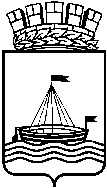 Муниципальное автономное дошкольное образовательное учреждениедетский сад №65 города Тюмени(МАДОУ д/с №65 города Тюмени)ДОПОЛНИТЕЛЬНАЯ ОБЩЕОБРАЗОВАТЕЛЬНАЯ ПРОГРАММА МАДОУ д/с № 65 города Тюмени«Непоседы»г. Тюмень, 2020 г. СодержаниеПаспорт дополнительной общеразвивающей программы«Непоседы»I. Раздел - Целевой1.1.Пояснительная запискасоответствии с п. 9 статьи 54 Федерального закона № 273-ФЗ "Об образованииРоссийской Федерации", на основании Постановления Правительства Российской Федерации от 15 августа 2013 года № 706 «Об утверждении Правил оказания платных образовательных услуг», Устава МАДОУ д/с №65 города Тюмени, Приказа заведующего МАДОУ ……………………... «Об организации платных образовательных услуг» и по запросу родителей реализуются платные образовательные услуги на основе годового календарного учебного графика, учебного плана и расписания.Детский сад оказывает платные образовательные услуги за счет средств физических и (или) юридических лиц, не предусмотренные установленным муниципальным заданием либо соглашением о предоставлении субсидии на возмещение затрат, а также Образовательной программой, финансовое обеспечение которой осуществляется за счет бюджетных ассигнований.Платные образовательные услуги для детей учитывают возрастные и индивидуальные особенности, обеспечивают формирование и развитие творческих способностей воспитанников, удовлетворение их индивидуальных потребностей в интеллектуальном, нравственном и физическом совершенствовании, формирование культуры здорового и безопасного образа жизни, укрепление здоровья, а так же организацию их свободного времени (Закон «Об образовании в Российской Федерации» № 273-ФЗ, ст.75,п.1) .Дошкольное  образование  –  первый  уровень  общей  системы  образования,главной	целью	которой	является	всестороннее	развитие	ребенка.	Платныеобразовательные услуги по музыкальному развитию не заменяют, а расширяют и обогащают содержание основной общеобразовательной программы – образовательной программы дошкольного образования в группах общеразвивающей направленности, что благоприятно отражается на образовательном процессе в целом.В педагогике с давних пор известно, какие огромные возможности для воспитания души и тела заложены в синтезе музыки и пластики, интеграции различных видов художественной деятельности.Программа «Непоседы» предназначена для занятий кружка дополнительного образования с детьми с 4х до 7ми лет. Данная программа составлена на основе авторской программы по ритмической пластике А.И.Бурениной  «Ритмическая мозаика», а также на личном опыте музыкального руководителя  Горщарук Е.М. Основная направленность программы А.И.Бурениной     – психологическое раскрепощение ребёнка через освоение своего собственного тела как выразительного («музыкального») инструмента. Программа А.И. Бурениной  составлена с учётом возрастных и психофизиологических особенностях детей дошкольного возраста и направлена на общее  гармоничное, психическое, духовное и физическое развитие ребёнка,  а так же на укрепление здоровья детей.Программа способствует обновлению содержания дошкольного образования. Работа по данной программе формирует у дошкольников навыки танцевальной техники, превышающие базовую образовательную программу, а также нравственно-волевые качества личности: настойчивость в достижении результата, выдержку, умение контролировать свои движения, действовать в коллективе. Программа обеспечивает укрепление физического, психического и психологического здоровья детей.Новизна программы заключается в том, что обучение хореографии на подготовительном этапе начинается с трёхлетнего возраста с постепенным усложнением содержания, значительно превышающим базовую программу. Программа направлена на совершенствование традиционной практики по хореографическому и музыкально-ритмическому обучению детей дошкольного возраста. Программа разработана с учётом принципов: систематичности, психологической комфортности, учёта возрастных особенностей, деятельного подхода к развитию детей и ориентирована на развитие личности ребёнка.Упражнения по развитию ориентации формируют у детей умение использовать пространственный рисунок. Упражнения по развитию «мышечного чувства» вырабатывают самоконтроль за движениями. Стремление проявить фантазию и воображение, имитации различных трудовых процессов содействуют развитию художественно – творческих способностей детей.В «век гиподинамии» хореография является дополнительным резервом двигательной активности детей, источником их здоровья, радости, повышения работоспособности, разрядки умственного и психического напряжения, а, следовательно, одним из условий их успешной подготовки к учебной и трудовой деятельности.1.1.1.	Концепция Программы.Роль танцевальных занятий для детей данного возраста чрезвычайно велика. Это определяется заключенными в них широчайших возможностями разностороннего развития ребенка по художественно-эстетическому воспитанию.1.1.2. Отличительные особенности ПрограммыНовизна Программы заключается в том, что она создана в условиях введения ФГОС ДО, и сочетает использование традиционных подходов и современных технических средств обучения. Обеспеченность практическим материалом (аудио, видео) позволяет целенаправленно заниматься комплексным и общим развитием ребёнка не только на специальных занятиях (музыкальных, занятиях физкультурой, логопедических и др.), но в дополнительном образовании, а также использоваться и в группе (воспитателями), и семье (родителями).Одной из особенностей программы является как возможность проведения на её основе отдельного курса занятий, так и сочетаемость с любой базовой программой, используемой в ДОУ, а также наличие практических материалов.1.1.3 Принципы реализации ПрограммыПринцип непринужденности обстановки, в которой ребенок чувствует себя комфортно, раскрепощенно;Принцип доступности и постепенности увеличения нагрузок;Принцип систематичности и регулярности;Принцип комплексного подхода;Принцип успешности каждого ребенка;Принцип сотрудничества Принцип психологической комфортности.1.1.4 Цель Программы:Выявление, раскрытие и развитие творческих   способностей каждого воспитанника, развитие личности дошкольника.Задачи программы:Образовательные задачи:• Создание условий для развития способностей детей;• Выявление и развитие особо одаренных детей;• Организация полноценной культурно- досуговой деятельности.Развивающие задачи:• Развитие интеллектуального, физического, духовного, творческого потенциала воспитанников;• Развитие музыкальных и творческих способностей детей с учётом возможностей каждого ребёнка.Воспитательные задачи:• Привитие навыков здорового образа жизни;• Способствовать гармоничному развитию души и тела ребёнка.1.1.5 Основные направлениядополнительной образовательной деятельности. Музыкально-ритмические движения;Элементы русского танца;Детский бальный танец, ритмика;Элементы эстрадного танца.1.1.6. Алгоритм деятельности педагога:Изучение нормативно-правовой базы.Выявление потребностей родителей, детей в дополнительном образовании.Работа с документами.Анализ возрастных и индивидуальных особенностей детей группы.Разработка календарного учебного графика, учебного плана и расписания дополнительной образовательной деятельности.Разработка тематического плана дополнительной образовательной деятельности.Реализация содержания Программы.Мониторинг результатов дополнительной образовательной деятельности.Презентация результатов работы перед родительской и педагогической общественностью.1.1.7. Этапы реализации программыПодготовительный:Сбор банка данных о детях и родителях.Встречи с родителями (анкетирование, беседа, презентация Программы).Практический:Занятия кружка «Непоседы».Подготовка открытых просмотров для родителей.Аналитический:Презентация деятельности кружка для родителей.Мониторинг достижений воспитанников.Мониторинг востребованности услуги.1.1.8. Формы и методы работы с детьми.Организационные формы: групповая (совместная образовательная деятельность), индивидуальная, самостоятельная деятельность. Типы занятий: игровые, сюжетные, с предметами.Формы работы с детьми: Занятия по дополнительной программе «Непоседы».Хореографическая деятельность включает выполнение следующих заданий:- музыкально-ритмические упражнения на освоение, закрепление музыкально-ритмических навыков и навыков выразительного движения;- пляски: парные народно-тематические;- игры: сюжетные, несюжетные с пением, музыкально-дидактические;- хороводы;- построения, перестроения;- упражнения с предметам: шарами, лентами, цветами, мячами и пр.;- задания на танцевальное и игровое творчество.В работе  используются различные методические приемы:• показ образца выполнения движения без музыкального сопровождения, под счет;• выразительное исполнение движения под музыку; • словесное пояснение выполнения движения;• внимательное отслеживание качества выполнения упражнения и его оценка;• творческие задания :импровизационные этюды, танцевальные миниатюры,креативная  гимнастика, игростречинг, игры с музыкой.Занятия в кружке направлены на общее развитие дошкольников, на приобретение устойчивого интереса к занятиям хореографией в дальнейшем, но не может дать детям профессиональной хореографической подготовки. Поэтому учебный материал включают в себя лишь элементы видов танцев, объединенных в отдельные танцевально тренировочные комплексы, игры и танцевальные композиции. Все разделы программы объединяет игровой метод проведения занятий.Работа ведется определенными периодами – циклами. В течение месяца педагог разучивает с детьми материал одного из разделов. Первая неделя цикла отводится освоению новых знаний. Вторая – повторению пройденного материала с некоторыми усложнениями, дополнениями. Третья, четвертая – окончательному закреплению пройденного материала. Такой метод позволяет детям более последовательно и осмысленно вживаться в изучаемый материал. Но при этом ошибочно рассматривать отдельные разделы, как наиболее ответственные и главные, т.к. освоение программы зависит от общей суммы знаний и навыков.Кроме основных разделов занятия включают в себя упражнения на развитие ориентирования в пространстве, ритмическую разминку на развитие групп мышц и подвижность суставов, вспомогательные и координирующие упражнения, упражнения с предметами, музыкально – подвижные игры, упражнения на импровизацию.Изучение программы начинается с несложных движений и заданий на первом году обучения, затем расширяется, совершенствуется и обогащается в последующих годах.На первом году обучения особое внимание уделяется постановке корпуса, рук, ног, головы. В течение всего второго, третьего года дети занимаются ритмикой, детскими бальными, историко–бытовыми, доступными народными танцами и изучают элементы классического танца. В течение всего третьего года используется материал второго года, он принимается за основу, дополняя его новыми знаниями. Весь материал подобран исходя из возрастных особенностей детей.1.1.9 Ожидаемые результаты:Занятия кружка дополнительного образования «Непоседы» осуществляются непосредственно с учетом возрастных особенностей детей. На пятом году жизни  - формируется навык ритмичного движения в соответствии с характером музыки, дети могут самостоятельно менять движения в соответствии с музыкой. - совершенствуются танцевальные движения, умение двигаться в парах по кругу, в танцах и хороводах, - ритмично хлопать в ладоши, - выполнять простейшие перестроения, - подскоки. На шестом году жизни ребенок физически крепнет, становится более подвижным.- успешно овладевает основными движениями, - у детей хорошая координация движений в ходьбе, беге, прыжках, - совершенствуются процессы высшей нервной деятельности: развивается способность анализировать, обобщать, делать простейшие умозаключения, улучшается произвольная память.  Дети седьмого года жизни дети имеют достаточно развитые двигательные навыки:  - они умеют ритмично ходить и бегать;  - легко, энергично, а также высоко поднимать ноги в коленях;  - скакать с ноги на ногу;  - самостоятельно строить круг, расширяя и уменьшая его;  - двигаться парами по кругу, сохраняя расстояние между парами;  - выполнять различные движения с предметами и без них;  - исполнять отдельные танцевальные движения;  - способны передавать игровые образы различного характера. Таким образом в работе с дошкольниками всё должно идти по спирали, с постепенным усложнением. Каждый год следует возвращаться к пройденному материалу, с учётом возрастных особенностей детей. Педагог должен проявлять определённую гибкость в подходе каждой конкретной группе детей, творчески решать все вопросы, которые ставит перед ним процесс обучения, учитывая при этом состав группы, физические данные, основные способы восприятия и переработки информации и возможности детей. Возможно, перенести изучение на следующий год или вовсе исключить из программы те элементы, прохождение которых окажется недоступным данной группе детей. С другой стороны, в зависимости от необходимости, существует возможность расширить тот или иной раздел программы. Программа «Непоседы» рассчитана на детей дошкольного возраста по развитию их основных психических процессов (восприятие, память,  мышление, фантазия, воображение). Средствами хореографии и музыкально-эстетического обучения , с поэтапным переходом от игровых форм для детей 4лет до создания хореографических композиций в заключительном этапе для детей 6-7лет. Большой информационный блок даст возможность наполнить каждое занятие с детьми интересным материалом, методикой разучивания сложных для восприятия детей двигательных и музыкальных навыков в игровой, доступной для них  форме.Детей, посещающих наш кружок не заметить нельзя: их сияющие глаза, всегда ожидающие чуда, их быстрый изобретательный ум, раскрепощенность, неиссякаемый интерес к танцу, умение включаться спонтанно в любое музицирование!Способы определения результативности:наблюдение эмоционального состояния детей;беседа с родителями;-проведение практических занятий;-участие детей в праздничных мероприятиях детского сада;-проведение открытого мероприятия;-проведение мастер-класса среди педагогов и родителей;-участие детей в городских, региональных конкурсах, фестивалях; - творческие отчёты; - выступление на концертах.Критерии отслеживания усвоения программы:К концу года умения детей  должны расшириться и совершенствоваться.  Существует много  тестов, позволяющих оценить творческие способности ребёнка. Диагностические таблицы позволяют проследить у детей развитие, проанализировать уровень сформированности, танцевальных навыков и умений. Итоговая диагностика проводится в форме творческих заданий.Цель диагностики: выявление уровня  освоения программы ребенком.Метод диагностики: наблюдение за детьми в процессе движения под музыку в условиях выполнения обычных и специально подобранных заданий. При определении уровня развития ребенка, за основу взяты следующие программные задачи:- Чувство музыкального ритма.способность воспринимать и передавать разные ритмические рисунки, основными средствами выразительности изменять движения в соответствии с музыкальными фразами.  Темпом и ритмом. Оценивается соответствие исполнения движений  музыке.                                                                                                                                       - Эмоциональная отзывчивость.выразительность мимики и пантомимики, умение передавать в позе, жестах разнообразную гамму чувств, исходя из музыки и содержания композиции. - Танцевальное творчество.Способность правильно и «музыкально» исполнять танцевальные движения, комбинации,  умение импровизировать под знакомую и незнакомую музыку на основе освоенных на занятиях движений, а также придумывать собственные оригинальные движения.Кадровое обеспечение:Музыкальный руководитель высшей квалификационной категории.Материально-технические ресурсы:Для успешной работы по программе необходим светлый, просторный и хорошо   освещенный   зал, соответствующий   санитарно-эпидемиологическим   правилам   и нормативам СанПин 2.4.4.1251-03; Кроме того, необходимы следующие средства для обучения:Музыкальная аппаратура.Тренировочная одежда и обувь.Сценические костюмы.Реквизит для танцев.Целевая аудитория:Дети  от 4 до 7 лет в количестве до 12 человек в группе.Цикличность: 2 раза в неделю.Время проведения:2-я половина дня.II. Раздел Содержательный2.1 Организация образовательной деятельности педагога с детьми. Содержание Программы включает описание системы деятельности педагога сдетьми, направлено на расширение и углубление содержания образовательной области «Художественно-эстетическое развитие»  в соответствии с потребностями и интересами участников образовательных отношений, что позволяет удовлетворять разнообразные образовательные потребности современной семьи и интересы дошкольников, реализовать развивающий потенциал образования.Структура	занятий	в	кружке	дополнительной	образовательной	деятельности«Непоседы» обусловлена возрастными закономерностями, закономерностями работоспособности и утомляемости организма ребёнка. Части деятельности естественно переходят одна в другую, взаимодополняют друг друга.Вводная часть: в нее входит поклон, маршировка, разминка.(3-5 минут)Основная часть: делится на).(10-20минут)Заключительная часть: музыкальные игры, вспомогательные и корригирующие упражнения, поклон. (5 минут)2.1.1. Структура занятияГруппа среднего возраста с 4 до 5 летГруппа старшего возраста с 5 до 6 летГруппа подготовительного возраста с 6 до 7 лет2.1.2. Перспективный план работы с детьми группы среднего возрастаот 4-5 летПерспективный план работы с детьми группы старшего возрастаот 5-6 летПерспективный план работы с детьми подготовительной группы от 6-7  лет2.1.3. Тематический план кружка «Непоседы»Средний возраст (4-5лет)СентябрьМатериал: аудиозапись, цветные ленты по количеству детей.ОктябрьМатериал: аудиозапись, колокольчик, цветные ленты по количеству детейНоябрьМатериал: аудиозапись, две игрушки для показа (тряпичная и деревянная)ДекабрьМатериал: аудиозапись, белые лентыЯнварьМатериал: аудиозапись, шапочки к игре «Магазин игрушек» ФевральМатериал: аудиозапись, исскуственые цветы по количеству детей, иллюстрацииМартМатериал: аудиозапись, фольга для игростречинга «Дождик»АпрельМатериал: аудиозапись ,барабанМайМатериал: аудиозапись, дипломы и медальки на награждение Старший возраст 5-6 летСентябрьМатериал: аудиозапись, цветные ленты по количеству детейОктябрьМатериал: аудиозапись, колокольчик, обруч.НоябрьМатериал: аудиозапись, резиновый мяч ДекабрьМатериал: аудиозапись, белые лентыЯнварьМатериал: аудиозапись, шапочки к игре «Магазин игрушек» ФевральМатериал: аудиозапись, исскуственые цветы по количеству детейМартМатериал: аудиозапись, шумовой оркестр по количеству детейАпрельМатериал: аудиозапись, барабан, разноцветные ленты по кол-ву детеМайМатериал: аудиозапись, дипломы и медальки на награждение, подарки Подготовительные группы 6-7летСентябрьМатериал: аудиозапись, зонты по количеству детей для танцаОктябрьМатериал: аудиозапись, цветные ленты по количеству детейНоябрьМатериал: аудиозапись, платки по количеству детейДекабрьМатериал: аудиозапись, белые ленты, иллюстрации по темам.ЯнварьМатериал: аудиозапись, шапочки к игре «Магазин игрушек», иллюстрации народных костюмов Польша, БелоруссияФевральМатериал: аудиозапись, исскуственые цветы по количеству детей, иллюстрации народных костюмов Украина, МолдоваМартМатериал: аудиозапись, иллюстрации бальных платьев, баловАпрельМатериал: аудиозапись, шумовой оркестр, иллюстрации по темам.МайМатериал: аудиозапись, дипломы и медальки на награждение.III.Раздел Организационный3.1 Материально-техническое обеспечение музыкального зала.Условия реализации программы.Для успешной работы по программе необходим светлый, просторный и хорошо   освещенный   зал, соответствующий   санитарно-эпидемиологическим   правилам   и нормативам СанПин 2.4.4.1251-03; Кроме того, необходимы следующие средства для обученияГлоссарийТанец – это искусство, и его стили несут в себе культуру многих столетий. Танцевальное искусство берет начало в глубокой древности. Редкостно – танцевальные древние греки истолковывали танец как прекрасный дар богов. Существовали танцы воинственные, культовые, общественных празднеств и театральные, танцы в быту.Ритм  - быстрое или медленное повторение и варьирование движений.Рисунок  - сочетание нескольких движений в одной композиции.Техника - мастерство исполнения.Динамика - размах движений.Ритмические упражнения – это такие упражнения, которые развивают у детей чувство ритма, умение двигаться под музыку.Хореографические упражнения - это упражнения, дающие общее представление о танце. Разминочные упражнения – упражнения, которые разогревают мышцы тела к более сложным упражнениям.Нормативно-правовые документы, определяющие приоритетные направлениясовершенствования художественно-эстетического воспитания ирегламентирующие предоставление платных образовательных услуг в ДОУ.Федеральный закон от 29 декабря 2012 г. № 273-ФЗ "Об образовании в Российской Федерации».Постановление Главного государственного санитарного врача Российской Федерации от 15 мая 2013 г. N 26 г. Москва "Об утверждении СанПиН 2.4.1.3049-13 "Санитарно эпидемиологические требования к устройству, содержанию и организации режима работы дошкольных образовательных организаций»Приказ Министерства образования и науки Российской Федерации (Минобрнауки России) от 17 октября 2013 г. N 1155 г. Москва "Об утверждении федерального государственного образовательного стандарта дошкольного образования".Список литературы:«Учимся танцевать. Веселые уроки танцев для дошколят». Джим Холл. АСТ – Астрель, Москва. 2008 «Танцевальная мозаика. Хореография в детском саду» Слуцкая С.Л. ЛИНКА-ПРЕСС, Москва. 2006«Игры, песенки и танцы для детских праздников» Горбина Е.В., Михайлова М.А. Академия развития, Ярославль. 2008«Первые уроки музыки и творчества» Юдина Е.И. Аквариум, Москва. 1999«Музыкальное воспитание в детском саду» Давыдова М.А. ВАКО, Москва. 2006«Азбука хореографии», Барышникова Т. М., .«Музыка и движение» Бекина С.М., М., Просвещение, .«Сто уроков классического танца» Костровицкая В. С-Пб., .«Развитие музыкальных способностей» Михайлова М.А. Академия развития, Ярославль. 2007«Развитие воображения у детей» Субботина Л.Ю., популярное пособие для родителей и педагогов. Академия развития, Ярославль. 1997«Музыкально-двигательные упражнения в детском саду» Е.П.Раевская, М.Просвещение-1991г.Урунтаева Г. “Дошкольная психология”, М., .“Эстетическое воспитание в детском саду” под ред. Н.А. Ветлугиной, М., 1985 «Танцы. Игры. Упражнения для красивого движения», Воронина Н.В., Михайлова М.А. Академия развития, Ярославль. 2000«Здоровье и физическое воспитание детей в дошкольных образовательных учреждениях» материалы всероссийского совещания,гл.ред. Оверчук Т.И., Изд-во ГНОМ,2002г.«Упражнения, этюды, танцы для дошкольников» Антонова В.И.-Челябинск: ТЦ Детство,1996г.«Развитие личности ребёнка средствами хореографии», УсоваО.В.,Екатеринбург,2001«Мир движений девочек и мальчиков» Филиппова С.О. - СП-б6 Детство-пресс,2001г.«Методология и методы психолого-педагогического исследования». Гл.ред. Загвязинский Р., Атаханов М., Академия,2001г.«Танец» ред. Васильева Т.Е., Москва-2008г. «Ребёнок в детском саду»ООО Издательский дом «Воспитание дошкольника» (2005-№6)«Азбука музыкально-творческого саморазвития» Юдина Е.И,Москва-1994г.24.«Народный танец», Ткаченко Т.М,М.,Искусство,1996г.25. «Секрет танца»,Васильева Т.К.,С-Пб,ТОО «Диамант»,1997г.26. статья «Чувство ритма? Это очень просто» Дошкольное воспитание №10-1997(стр.112)27. «Ритмика и танец», Бриске И.Э.,Челябинск,1999г.Часть 1.28. «Ритмика и танец», Бриске И.Э.,Челябинск,2000г.Часть 2.29.«О гигиенических требованиях к максимальной нагрузке детей дошкольного возраста в организованных формах обучения» Письмо МО РФ от 14.03.2000 г. № 65/ 23-16Принято                                                                                                                                                                        на педагогическом совете МАДОУ № 65 города Тюмени протокол от  «____»______2020 г.  № ___________________________                                                                                                                    УТВЕРЖДАЮЗаведующий МАДОУ № 65 города Тюмени________________С.В.Семеноваприказ от «____»__________2020 г. № ___________________________Авторы составители:Горщарук Е.М.Паспорт дополнительной общеразвивающей программы31 РазделЦелевой51.1Пояснительная записка51.1.1Концепция  программы дополнительного образования61.1.2Отличительные особенности программы61.1.3Принципы реализации программы71.1.4Цели и задачи программы71.1.5Основные направления дополнительной образовательнойдеятельности71.1.6Алгоритм деятельности педагога71.1.7Этапы реализации дополнительной общеразвивающей программы81.1.8Формы и методы работы81.1.9Ожидаемые результаты и способы определения результативности92 разделСодержательный122.1Организация образовательной деятельности педагога с детьми122.1.1Структура занятий.132.1.2Перспективный план работы152.1.3.Тематический план по кружка «Непоседы» 163 разделОрганизационный373.1Материально-техническое обеспечение373.2Глоссарий понятий383.3Нормативно-правовые документы383.4Список литературы38Полное название дополнительнойОбразовательная программа дополнительногоОбразовательная программа дополнительногообщеразвивающей программыобразования по художественно-эстетическому развитию детей от 4 до 7 летобразования по художественно-эстетическому развитию детей от 4 до 7 летФ.И.О. педагогического работника,Горщарук Елена МихайловнаГорщарук Елена Михайловнареализующего дополнительнуюобщеразвивающую программГод разработки дополнительной20202020общеразвивающей программыГде, когда и кем утвержденаПринята на заседании педагогического советаПринята на заседании педагогического советадополнительная общеразвивающаяот 30.08.2020, протокол №1, утвержденаот 30.08.2020, протокол №1, утвержденапрограммазаведующим ……………………………..заведующим ……………………………..Информация о наличии рецензии (вслучае, если таковая имеется)Цель дополнительной общеразвивающейВыявление, раскрытие и развитие творческих   способностей каждого воспитанника, развитие личности дошкольника.Выявление, раскрытие и развитие творческих   способностей каждого воспитанника, развитие личности дошкольника.Информация об уровне дополнительнойСтартовый уровеньСтартовый уровеньобщеразвивающей программыОжидаемые результаты освоенияНа четвёртом году  жизни учатся двигаться в соответствии с характером музыки. Улучшается качество исполнения танцевальных движений, появляется умение двигаться под музыку ритмично, согласно темпу и характеру музыкального произведения. На пятом году формируется навык ритмичного движения в соответствии с характером музыки, дети могут самостоятельно менять движения в соответствии с музыкой. Совершенствуются танцевальные движения, умение двигаться в парах по кругу, в танцах и хороводах, ритмично хлопать в ладоши, выполнять простейшие перестроения, подскоки. На шестом году жизни ребенок физически крепнет, становится более подвижным. Успешно овладевает основными движениями, у него хорошая координация движений в ходьбе, беге, прыжках. Совершенствуются процессы высшей нервной деятельности: развивается способность анализировать, обобщать, делать простейшие умозаключения, улучшается произвольная память.  Дети седьмого года жизни имеют достаточно развитые двигательные навыки: они умеют ритмично ходить и бегать; легко, энергично, а также высоко поднимать ноги в коленях; скакать с ноги на ногу; самостоятельно строить круг, расширяя и уменьшая его; двигаться парами по кругу, сохраняя расстояние между парами; выполнять различные движения с предметами и без них; исполнять отдельные танцевальные движения; способны передавать игровые образы различного характера. Таким образом в работе с дошкольниками всё должно идти по спирали, с постепенным усложнением. На четвёртом году  жизни учатся двигаться в соответствии с характером музыки. Улучшается качество исполнения танцевальных движений, появляется умение двигаться под музыку ритмично, согласно темпу и характеру музыкального произведения. На пятом году формируется навык ритмичного движения в соответствии с характером музыки, дети могут самостоятельно менять движения в соответствии с музыкой. Совершенствуются танцевальные движения, умение двигаться в парах по кругу, в танцах и хороводах, ритмично хлопать в ладоши, выполнять простейшие перестроения, подскоки. На шестом году жизни ребенок физически крепнет, становится более подвижным. Успешно овладевает основными движениями, у него хорошая координация движений в ходьбе, беге, прыжках. Совершенствуются процессы высшей нервной деятельности: развивается способность анализировать, обобщать, делать простейшие умозаключения, улучшается произвольная память.  Дети седьмого года жизни имеют достаточно развитые двигательные навыки: они умеют ритмично ходить и бегать; легко, энергично, а также высоко поднимать ноги в коленях; скакать с ноги на ногу; самостоятельно строить круг, расширяя и уменьшая его; двигаться парами по кругу, сохраняя расстояние между парами; выполнять различные движения с предметами и без них; исполнять отдельные танцевальные движения; способны передавать игровые образы различного характера. Таким образом в работе с дошкольниками всё должно идти по спирали, с постепенным усложнением. дополнительной общеразвивающейНа четвёртом году  жизни учатся двигаться в соответствии с характером музыки. Улучшается качество исполнения танцевальных движений, появляется умение двигаться под музыку ритмично, согласно темпу и характеру музыкального произведения. На пятом году формируется навык ритмичного движения в соответствии с характером музыки, дети могут самостоятельно менять движения в соответствии с музыкой. Совершенствуются танцевальные движения, умение двигаться в парах по кругу, в танцах и хороводах, ритмично хлопать в ладоши, выполнять простейшие перестроения, подскоки. На шестом году жизни ребенок физически крепнет, становится более подвижным. Успешно овладевает основными движениями, у него хорошая координация движений в ходьбе, беге, прыжках. Совершенствуются процессы высшей нервной деятельности: развивается способность анализировать, обобщать, делать простейшие умозаключения, улучшается произвольная память.  Дети седьмого года жизни имеют достаточно развитые двигательные навыки: они умеют ритмично ходить и бегать; легко, энергично, а также высоко поднимать ноги в коленях; скакать с ноги на ногу; самостоятельно строить круг, расширяя и уменьшая его; двигаться парами по кругу, сохраняя расстояние между парами; выполнять различные движения с предметами и без них; исполнять отдельные танцевальные движения; способны передавать игровые образы различного характера. Таким образом в работе с дошкольниками всё должно идти по спирали, с постепенным усложнением. На четвёртом году  жизни учатся двигаться в соответствии с характером музыки. Улучшается качество исполнения танцевальных движений, появляется умение двигаться под музыку ритмично, согласно темпу и характеру музыкального произведения. На пятом году формируется навык ритмичного движения в соответствии с характером музыки, дети могут самостоятельно менять движения в соответствии с музыкой. Совершенствуются танцевальные движения, умение двигаться в парах по кругу, в танцах и хороводах, ритмично хлопать в ладоши, выполнять простейшие перестроения, подскоки. На шестом году жизни ребенок физически крепнет, становится более подвижным. Успешно овладевает основными движениями, у него хорошая координация движений в ходьбе, беге, прыжках. Совершенствуются процессы высшей нервной деятельности: развивается способность анализировать, обобщать, делать простейшие умозаключения, улучшается произвольная память.  Дети седьмого года жизни имеют достаточно развитые двигательные навыки: они умеют ритмично ходить и бегать; легко, энергично, а также высоко поднимать ноги в коленях; скакать с ноги на ногу; самостоятельно строить круг, расширяя и уменьшая его; двигаться парами по кругу, сохраняя расстояние между парами; выполнять различные движения с предметами и без них; исполнять отдельные танцевальные движения; способны передавать игровые образы различного характера. Таким образом в работе с дошкольниками всё должно идти по спирали, с постепенным усложнением. программыНа четвёртом году  жизни учатся двигаться в соответствии с характером музыки. Улучшается качество исполнения танцевальных движений, появляется умение двигаться под музыку ритмично, согласно темпу и характеру музыкального произведения. На пятом году формируется навык ритмичного движения в соответствии с характером музыки, дети могут самостоятельно менять движения в соответствии с музыкой. Совершенствуются танцевальные движения, умение двигаться в парах по кругу, в танцах и хороводах, ритмично хлопать в ладоши, выполнять простейшие перестроения, подскоки. На шестом году жизни ребенок физически крепнет, становится более подвижным. Успешно овладевает основными движениями, у него хорошая координация движений в ходьбе, беге, прыжках. Совершенствуются процессы высшей нервной деятельности: развивается способность анализировать, обобщать, делать простейшие умозаключения, улучшается произвольная память.  Дети седьмого года жизни имеют достаточно развитые двигательные навыки: они умеют ритмично ходить и бегать; легко, энергично, а также высоко поднимать ноги в коленях; скакать с ноги на ногу; самостоятельно строить круг, расширяя и уменьшая его; двигаться парами по кругу, сохраняя расстояние между парами; выполнять различные движения с предметами и без них; исполнять отдельные танцевальные движения; способны передавать игровые образы различного характера. Таким образом в работе с дошкольниками всё должно идти по спирали, с постепенным усложнением. На четвёртом году  жизни учатся двигаться в соответствии с характером музыки. Улучшается качество исполнения танцевальных движений, появляется умение двигаться под музыку ритмично, согласно темпу и характеру музыкального произведения. На пятом году формируется навык ритмичного движения в соответствии с характером музыки, дети могут самостоятельно менять движения в соответствии с музыкой. Совершенствуются танцевальные движения, умение двигаться в парах по кругу, в танцах и хороводах, ритмично хлопать в ладоши, выполнять простейшие перестроения, подскоки. На шестом году жизни ребенок физически крепнет, становится более подвижным. Успешно овладевает основными движениями, у него хорошая координация движений в ходьбе, беге, прыжках. Совершенствуются процессы высшей нервной деятельности: развивается способность анализировать, обобщать, делать простейшие умозаключения, улучшается произвольная память.  Дети седьмого года жизни имеют достаточно развитые двигательные навыки: они умеют ритмично ходить и бегать; легко, энергично, а также высоко поднимать ноги в коленях; скакать с ноги на ногу; самостоятельно строить круг, расширяя и уменьшая его; двигаться парами по кругу, сохраняя расстояние между парами; выполнять различные движения с предметами и без них; исполнять отдельные танцевальные движения; способны передавать игровые образы различного характера. Таким образом в работе с дошкольниками всё должно идти по спирали, с постепенным усложнением. На четвёртом году  жизни учатся двигаться в соответствии с характером музыки. Улучшается качество исполнения танцевальных движений, появляется умение двигаться под музыку ритмично, согласно темпу и характеру музыкального произведения. На пятом году формируется навык ритмичного движения в соответствии с характером музыки, дети могут самостоятельно менять движения в соответствии с музыкой. Совершенствуются танцевальные движения, умение двигаться в парах по кругу, в танцах и хороводах, ритмично хлопать в ладоши, выполнять простейшие перестроения, подскоки. На шестом году жизни ребенок физически крепнет, становится более подвижным. Успешно овладевает основными движениями, у него хорошая координация движений в ходьбе, беге, прыжках. Совершенствуются процессы высшей нервной деятельности: развивается способность анализировать, обобщать, делать простейшие умозаключения, улучшается произвольная память.  Дети седьмого года жизни имеют достаточно развитые двигательные навыки: они умеют ритмично ходить и бегать; легко, энергично, а также высоко поднимать ноги в коленях; скакать с ноги на ногу; самостоятельно строить круг, расширяя и уменьшая его; двигаться парами по кругу, сохраняя расстояние между парами; выполнять различные движения с предметами и без них; исполнять отдельные танцевальные движения; способны передавать игровые образы различного характера. Таким образом в работе с дошкольниками всё должно идти по спирали, с постепенным усложнением. На четвёртом году  жизни учатся двигаться в соответствии с характером музыки. Улучшается качество исполнения танцевальных движений, появляется умение двигаться под музыку ритмично, согласно темпу и характеру музыкального произведения. На пятом году формируется навык ритмичного движения в соответствии с характером музыки, дети могут самостоятельно менять движения в соответствии с музыкой. Совершенствуются танцевальные движения, умение двигаться в парах по кругу, в танцах и хороводах, ритмично хлопать в ладоши, выполнять простейшие перестроения, подскоки. На шестом году жизни ребенок физически крепнет, становится более подвижным. Успешно овладевает основными движениями, у него хорошая координация движений в ходьбе, беге, прыжках. Совершенствуются процессы высшей нервной деятельности: развивается способность анализировать, обобщать, делать простейшие умозаключения, улучшается произвольная память.  Дети седьмого года жизни имеют достаточно развитые двигательные навыки: они умеют ритмично ходить и бегать; легко, энергично, а также высоко поднимать ноги в коленях; скакать с ноги на ногу; самостоятельно строить круг, расширяя и уменьшая его; двигаться парами по кругу, сохраняя расстояние между парами; выполнять различные движения с предметами и без них; исполнять отдельные танцевальные движения; способны передавать игровые образы различного характера. Таким образом в работе с дошкольниками всё должно идти по спирали, с постепенным усложнением. На четвёртом году  жизни учатся двигаться в соответствии с характером музыки. Улучшается качество исполнения танцевальных движений, появляется умение двигаться под музыку ритмично, согласно темпу и характеру музыкального произведения. На пятом году формируется навык ритмичного движения в соответствии с характером музыки, дети могут самостоятельно менять движения в соответствии с музыкой. Совершенствуются танцевальные движения, умение двигаться в парах по кругу, в танцах и хороводах, ритмично хлопать в ладоши, выполнять простейшие перестроения, подскоки. На шестом году жизни ребенок физически крепнет, становится более подвижным. Успешно овладевает основными движениями, у него хорошая координация движений в ходьбе, беге, прыжках. Совершенствуются процессы высшей нервной деятельности: развивается способность анализировать, обобщать, делать простейшие умозаключения, улучшается произвольная память.  Дети седьмого года жизни имеют достаточно развитые двигательные навыки: они умеют ритмично ходить и бегать; легко, энергично, а также высоко поднимать ноги в коленях; скакать с ноги на ногу; самостоятельно строить круг, расширяя и уменьшая его; двигаться парами по кругу, сохраняя расстояние между парами; выполнять различные движения с предметами и без них; исполнять отдельные танцевальные движения; способны передавать игровые образы различного характера. Таким образом в работе с дошкольниками всё должно идти по спирали, с постепенным усложнением. На четвёртом году  жизни учатся двигаться в соответствии с характером музыки. Улучшается качество исполнения танцевальных движений, появляется умение двигаться под музыку ритмично, согласно темпу и характеру музыкального произведения. На пятом году формируется навык ритмичного движения в соответствии с характером музыки, дети могут самостоятельно менять движения в соответствии с музыкой. Совершенствуются танцевальные движения, умение двигаться в парах по кругу, в танцах и хороводах, ритмично хлопать в ладоши, выполнять простейшие перестроения, подскоки. На шестом году жизни ребенок физически крепнет, становится более подвижным. Успешно овладевает основными движениями, у него хорошая координация движений в ходьбе, беге, прыжках. Совершенствуются процессы высшей нервной деятельности: развивается способность анализировать, обобщать, делать простейшие умозаключения, улучшается произвольная память.  Дети седьмого года жизни имеют достаточно развитые двигательные навыки: они умеют ритмично ходить и бегать; легко, энергично, а также высоко поднимать ноги в коленях; скакать с ноги на ногу; самостоятельно строить круг, расширяя и уменьшая его; двигаться парами по кругу, сохраняя расстояние между парами; выполнять различные движения с предметами и без них; исполнять отдельные танцевальные движения; способны передавать игровые образы различного характера. Таким образом в работе с дошкольниками всё должно идти по спирали, с постепенным усложнением. На четвёртом году  жизни учатся двигаться в соответствии с характером музыки. Улучшается качество исполнения танцевальных движений, появляется умение двигаться под музыку ритмично, согласно темпу и характеру музыкального произведения. На пятом году формируется навык ритмичного движения в соответствии с характером музыки, дети могут самостоятельно менять движения в соответствии с музыкой. Совершенствуются танцевальные движения, умение двигаться в парах по кругу, в танцах и хороводах, ритмично хлопать в ладоши, выполнять простейшие перестроения, подскоки. На шестом году жизни ребенок физически крепнет, становится более подвижным. Успешно овладевает основными движениями, у него хорошая координация движений в ходьбе, беге, прыжках. Совершенствуются процессы высшей нервной деятельности: развивается способность анализировать, обобщать, делать простейшие умозаключения, улучшается произвольная память.  Дети седьмого года жизни имеют достаточно развитые двигательные навыки: они умеют ритмично ходить и бегать; легко, энергично, а также высоко поднимать ноги в коленях; скакать с ноги на ногу; самостоятельно строить круг, расширяя и уменьшая его; двигаться парами по кругу, сохраняя расстояние между парами; выполнять различные движения с предметами и без них; исполнять отдельные танцевальные движения; способны передавать игровые образы различного характера. Таким образом в работе с дошкольниками всё должно идти по спирали, с постепенным усложнением. На четвёртом году  жизни учатся двигаться в соответствии с характером музыки. Улучшается качество исполнения танцевальных движений, появляется умение двигаться под музыку ритмично, согласно темпу и характеру музыкального произведения. На пятом году формируется навык ритмичного движения в соответствии с характером музыки, дети могут самостоятельно менять движения в соответствии с музыкой. Совершенствуются танцевальные движения, умение двигаться в парах по кругу, в танцах и хороводах, ритмично хлопать в ладоши, выполнять простейшие перестроения, подскоки. На шестом году жизни ребенок физически крепнет, становится более подвижным. Успешно овладевает основными движениями, у него хорошая координация движений в ходьбе, беге, прыжках. Совершенствуются процессы высшей нервной деятельности: развивается способность анализировать, обобщать, делать простейшие умозаключения, улучшается произвольная память.  Дети седьмого года жизни имеют достаточно развитые двигательные навыки: они умеют ритмично ходить и бегать; легко, энергично, а также высоко поднимать ноги в коленях; скакать с ноги на ногу; самостоятельно строить круг, расширяя и уменьшая его; двигаться парами по кругу, сохраняя расстояние между парами; выполнять различные движения с предметами и без них; исполнять отдельные танцевальные движения; способны передавать игровые образы различного характера. Таким образом в работе с дошкольниками всё должно идти по спирали, с постепенным усложнением. На четвёртом году  жизни учатся двигаться в соответствии с характером музыки. Улучшается качество исполнения танцевальных движений, появляется умение двигаться под музыку ритмично, согласно темпу и характеру музыкального произведения. На пятом году формируется навык ритмичного движения в соответствии с характером музыки, дети могут самостоятельно менять движения в соответствии с музыкой. Совершенствуются танцевальные движения, умение двигаться в парах по кругу, в танцах и хороводах, ритмично хлопать в ладоши, выполнять простейшие перестроения, подскоки. На шестом году жизни ребенок физически крепнет, становится более подвижным. Успешно овладевает основными движениями, у него хорошая координация движений в ходьбе, беге, прыжках. Совершенствуются процессы высшей нервной деятельности: развивается способность анализировать, обобщать, делать простейшие умозаключения, улучшается произвольная память.  Дети седьмого года жизни имеют достаточно развитые двигательные навыки: они умеют ритмично ходить и бегать; легко, энергично, а также высоко поднимать ноги в коленях; скакать с ноги на ногу; самостоятельно строить круг, расширяя и уменьшая его; двигаться парами по кругу, сохраняя расстояние между парами; выполнять различные движения с предметами и без них; исполнять отдельные танцевальные движения; способны передавать игровые образы различного характера. Таким образом в работе с дошкольниками всё должно идти по спирали, с постепенным усложнением. На четвёртом году  жизни учатся двигаться в соответствии с характером музыки. Улучшается качество исполнения танцевальных движений, появляется умение двигаться под музыку ритмично, согласно темпу и характеру музыкального произведения. На пятом году формируется навык ритмичного движения в соответствии с характером музыки, дети могут самостоятельно менять движения в соответствии с музыкой. Совершенствуются танцевальные движения, умение двигаться в парах по кругу, в танцах и хороводах, ритмично хлопать в ладоши, выполнять простейшие перестроения, подскоки. На шестом году жизни ребенок физически крепнет, становится более подвижным. Успешно овладевает основными движениями, у него хорошая координация движений в ходьбе, беге, прыжках. Совершенствуются процессы высшей нервной деятельности: развивается способность анализировать, обобщать, делать простейшие умозаключения, улучшается произвольная память.  Дети седьмого года жизни имеют достаточно развитые двигательные навыки: они умеют ритмично ходить и бегать; легко, энергично, а также высоко поднимать ноги в коленях; скакать с ноги на ногу; самостоятельно строить круг, расширяя и уменьшая его; двигаться парами по кругу, сохраняя расстояние между парами; выполнять различные движения с предметами и без них; исполнять отдельные танцевальные движения; способны передавать игровые образы различного характера. Таким образом в работе с дошкольниками всё должно идти по спирали, с постепенным усложнением. На четвёртом году  жизни учатся двигаться в соответствии с характером музыки. Улучшается качество исполнения танцевальных движений, появляется умение двигаться под музыку ритмично, согласно темпу и характеру музыкального произведения. На пятом году формируется навык ритмичного движения в соответствии с характером музыки, дети могут самостоятельно менять движения в соответствии с музыкой. Совершенствуются танцевальные движения, умение двигаться в парах по кругу, в танцах и хороводах, ритмично хлопать в ладоши, выполнять простейшие перестроения, подскоки. На шестом году жизни ребенок физически крепнет, становится более подвижным. Успешно овладевает основными движениями, у него хорошая координация движений в ходьбе, беге, прыжках. Совершенствуются процессы высшей нервной деятельности: развивается способность анализировать, обобщать, делать простейшие умозаключения, улучшается произвольная память.  Дети седьмого года жизни имеют достаточно развитые двигательные навыки: они умеют ритмично ходить и бегать; легко, энергично, а также высоко поднимать ноги в коленях; скакать с ноги на ногу; самостоятельно строить круг, расширяя и уменьшая его; двигаться парами по кругу, сохраняя расстояние между парами; выполнять различные движения с предметами и без них; исполнять отдельные танцевальные движения; способны передавать игровые образы различного характера. Таким образом в работе с дошкольниками всё должно идти по спирали, с постепенным усложнением. На четвёртом году  жизни учатся двигаться в соответствии с характером музыки. Улучшается качество исполнения танцевальных движений, появляется умение двигаться под музыку ритмично, согласно темпу и характеру музыкального произведения. На пятом году формируется навык ритмичного движения в соответствии с характером музыки, дети могут самостоятельно менять движения в соответствии с музыкой. Совершенствуются танцевальные движения, умение двигаться в парах по кругу, в танцах и хороводах, ритмично хлопать в ладоши, выполнять простейшие перестроения, подскоки. На шестом году жизни ребенок физически крепнет, становится более подвижным. Успешно овладевает основными движениями, у него хорошая координация движений в ходьбе, беге, прыжках. Совершенствуются процессы высшей нервной деятельности: развивается способность анализировать, обобщать, делать простейшие умозаключения, улучшается произвольная память.  Дети седьмого года жизни имеют достаточно развитые двигательные навыки: они умеют ритмично ходить и бегать; легко, энергично, а также высоко поднимать ноги в коленях; скакать с ноги на ногу; самостоятельно строить круг, расширяя и уменьшая его; двигаться парами по кругу, сохраняя расстояние между парами; выполнять различные движения с предметами и без них; исполнять отдельные танцевальные движения; способны передавать игровые образы различного характера. Таким образом в работе с дошкольниками всё должно идти по спирали, с постепенным усложнением. На четвёртом году  жизни учатся двигаться в соответствии с характером музыки. Улучшается качество исполнения танцевальных движений, появляется умение двигаться под музыку ритмично, согласно темпу и характеру музыкального произведения. На пятом году формируется навык ритмичного движения в соответствии с характером музыки, дети могут самостоятельно менять движения в соответствии с музыкой. Совершенствуются танцевальные движения, умение двигаться в парах по кругу, в танцах и хороводах, ритмично хлопать в ладоши, выполнять простейшие перестроения, подскоки. На шестом году жизни ребенок физически крепнет, становится более подвижным. Успешно овладевает основными движениями, у него хорошая координация движений в ходьбе, беге, прыжках. Совершенствуются процессы высшей нервной деятельности: развивается способность анализировать, обобщать, делать простейшие умозаключения, улучшается произвольная память.  Дети седьмого года жизни имеют достаточно развитые двигательные навыки: они умеют ритмично ходить и бегать; легко, энергично, а также высоко поднимать ноги в коленях; скакать с ноги на ногу; самостоятельно строить круг, расширяя и уменьшая его; двигаться парами по кругу, сохраняя расстояние между парами; выполнять различные движения с предметами и без них; исполнять отдельные танцевальные движения; способны передавать игровые образы различного характера. Таким образом в работе с дошкольниками всё должно идти по спирали, с постепенным усложнением. На четвёртом году  жизни учатся двигаться в соответствии с характером музыки. Улучшается качество исполнения танцевальных движений, появляется умение двигаться под музыку ритмично, согласно темпу и характеру музыкального произведения. На пятом году формируется навык ритмичного движения в соответствии с характером музыки, дети могут самостоятельно менять движения в соответствии с музыкой. Совершенствуются танцевальные движения, умение двигаться в парах по кругу, в танцах и хороводах, ритмично хлопать в ладоши, выполнять простейшие перестроения, подскоки. На шестом году жизни ребенок физически крепнет, становится более подвижным. Успешно овладевает основными движениями, у него хорошая координация движений в ходьбе, беге, прыжках. Совершенствуются процессы высшей нервной деятельности: развивается способность анализировать, обобщать, делать простейшие умозаключения, улучшается произвольная память.  Дети седьмого года жизни имеют достаточно развитые двигательные навыки: они умеют ритмично ходить и бегать; легко, энергично, а также высоко поднимать ноги в коленях; скакать с ноги на ногу; самостоятельно строить круг, расширяя и уменьшая его; двигаться парами по кругу, сохраняя расстояние между парами; выполнять различные движения с предметами и без них; исполнять отдельные танцевальные движения; способны передавать игровые образы различного характера. Таким образом в работе с дошкольниками всё должно идти по спирали, с постепенным усложнением. На четвёртом году  жизни учатся двигаться в соответствии с характером музыки. Улучшается качество исполнения танцевальных движений, появляется умение двигаться под музыку ритмично, согласно темпу и характеру музыкального произведения. На пятом году формируется навык ритмичного движения в соответствии с характером музыки, дети могут самостоятельно менять движения в соответствии с музыкой. Совершенствуются танцевальные движения, умение двигаться в парах по кругу, в танцах и хороводах, ритмично хлопать в ладоши, выполнять простейшие перестроения, подскоки. На шестом году жизни ребенок физически крепнет, становится более подвижным. Успешно овладевает основными движениями, у него хорошая координация движений в ходьбе, беге, прыжках. Совершенствуются процессы высшей нервной деятельности: развивается способность анализировать, обобщать, делать простейшие умозаключения, улучшается произвольная память.  Дети седьмого года жизни имеют достаточно развитые двигательные навыки: они умеют ритмично ходить и бегать; легко, энергично, а также высоко поднимать ноги в коленях; скакать с ноги на ногу; самостоятельно строить круг, расширяя и уменьшая его; двигаться парами по кругу, сохраняя расстояние между парами; выполнять различные движения с предметами и без них; исполнять отдельные танцевальные движения; способны передавать игровые образы различного характера. Таким образом в работе с дошкольниками всё должно идти по спирали, с постепенным усложнением. На четвёртом году  жизни учатся двигаться в соответствии с характером музыки. Улучшается качество исполнения танцевальных движений, появляется умение двигаться под музыку ритмично, согласно темпу и характеру музыкального произведения. На пятом году формируется навык ритмичного движения в соответствии с характером музыки, дети могут самостоятельно менять движения в соответствии с музыкой. Совершенствуются танцевальные движения, умение двигаться в парах по кругу, в танцах и хороводах, ритмично хлопать в ладоши, выполнять простейшие перестроения, подскоки. На шестом году жизни ребенок физически крепнет, становится более подвижным. Успешно овладевает основными движениями, у него хорошая координация движений в ходьбе, беге, прыжках. Совершенствуются процессы высшей нервной деятельности: развивается способность анализировать, обобщать, делать простейшие умозаключения, улучшается произвольная память.  Дети седьмого года жизни имеют достаточно развитые двигательные навыки: они умеют ритмично ходить и бегать; легко, энергично, а также высоко поднимать ноги в коленях; скакать с ноги на ногу; самостоятельно строить круг, расширяя и уменьшая его; двигаться парами по кругу, сохраняя расстояние между парами; выполнять различные движения с предметами и без них; исполнять отдельные танцевальные движения; способны передавать игровые образы различного характера. Таким образом в работе с дошкольниками всё должно идти по спирали, с постепенным усложнением. На четвёртом году  жизни учатся двигаться в соответствии с характером музыки. Улучшается качество исполнения танцевальных движений, появляется умение двигаться под музыку ритмично, согласно темпу и характеру музыкального произведения. На пятом году формируется навык ритмичного движения в соответствии с характером музыки, дети могут самостоятельно менять движения в соответствии с музыкой. Совершенствуются танцевальные движения, умение двигаться в парах по кругу, в танцах и хороводах, ритмично хлопать в ладоши, выполнять простейшие перестроения, подскоки. На шестом году жизни ребенок физически крепнет, становится более подвижным. Успешно овладевает основными движениями, у него хорошая координация движений в ходьбе, беге, прыжках. Совершенствуются процессы высшей нервной деятельности: развивается способность анализировать, обобщать, делать простейшие умозаключения, улучшается произвольная память.  Дети седьмого года жизни имеют достаточно развитые двигательные навыки: они умеют ритмично ходить и бегать; легко, энергично, а также высоко поднимать ноги в коленях; скакать с ноги на ногу; самостоятельно строить круг, расширяя и уменьшая его; двигаться парами по кругу, сохраняя расстояние между парами; выполнять различные движения с предметами и без них; исполнять отдельные танцевальные движения; способны передавать игровые образы различного характера. Таким образом в работе с дошкольниками всё должно идти по спирали, с постепенным усложнением. На четвёртом году  жизни учатся двигаться в соответствии с характером музыки. Улучшается качество исполнения танцевальных движений, появляется умение двигаться под музыку ритмично, согласно темпу и характеру музыкального произведения. На пятом году формируется навык ритмичного движения в соответствии с характером музыки, дети могут самостоятельно менять движения в соответствии с музыкой. Совершенствуются танцевальные движения, умение двигаться в парах по кругу, в танцах и хороводах, ритмично хлопать в ладоши, выполнять простейшие перестроения, подскоки. На шестом году жизни ребенок физически крепнет, становится более подвижным. Успешно овладевает основными движениями, у него хорошая координация движений в ходьбе, беге, прыжках. Совершенствуются процессы высшей нервной деятельности: развивается способность анализировать, обобщать, делать простейшие умозаключения, улучшается произвольная память.  Дети седьмого года жизни имеют достаточно развитые двигательные навыки: они умеют ритмично ходить и бегать; легко, энергично, а также высоко поднимать ноги в коленях; скакать с ноги на ногу; самостоятельно строить круг, расширяя и уменьшая его; двигаться парами по кругу, сохраняя расстояние между парами; выполнять различные движения с предметами и без них; исполнять отдельные танцевальные движения; способны передавать игровые образы различного характера. Таким образом в работе с дошкольниками всё должно идти по спирали, с постепенным усложнением. На четвёртом году  жизни учатся двигаться в соответствии с характером музыки. Улучшается качество исполнения танцевальных движений, появляется умение двигаться под музыку ритмично, согласно темпу и характеру музыкального произведения. На пятом году формируется навык ритмичного движения в соответствии с характером музыки, дети могут самостоятельно менять движения в соответствии с музыкой. Совершенствуются танцевальные движения, умение двигаться в парах по кругу, в танцах и хороводах, ритмично хлопать в ладоши, выполнять простейшие перестроения, подскоки. На шестом году жизни ребенок физически крепнет, становится более подвижным. Успешно овладевает основными движениями, у него хорошая координация движений в ходьбе, беге, прыжках. Совершенствуются процессы высшей нервной деятельности: развивается способность анализировать, обобщать, делать простейшие умозаключения, улучшается произвольная память.  Дети седьмого года жизни имеют достаточно развитые двигательные навыки: они умеют ритмично ходить и бегать; легко, энергично, а также высоко поднимать ноги в коленях; скакать с ноги на ногу; самостоятельно строить круг, расширяя и уменьшая его; двигаться парами по кругу, сохраняя расстояние между парами; выполнять различные движения с предметами и без них; исполнять отдельные танцевальные движения; способны передавать игровые образы различного характера. Таким образом в работе с дошкольниками всё должно идти по спирали, с постепенным усложнением. На четвёртом году  жизни учатся двигаться в соответствии с характером музыки. Улучшается качество исполнения танцевальных движений, появляется умение двигаться под музыку ритмично, согласно темпу и характеру музыкального произведения. На пятом году формируется навык ритмичного движения в соответствии с характером музыки, дети могут самостоятельно менять движения в соответствии с музыкой. Совершенствуются танцевальные движения, умение двигаться в парах по кругу, в танцах и хороводах, ритмично хлопать в ладоши, выполнять простейшие перестроения, подскоки. На шестом году жизни ребенок физически крепнет, становится более подвижным. Успешно овладевает основными движениями, у него хорошая координация движений в ходьбе, беге, прыжках. Совершенствуются процессы высшей нервной деятельности: развивается способность анализировать, обобщать, делать простейшие умозаключения, улучшается произвольная память.  Дети седьмого года жизни имеют достаточно развитые двигательные навыки: они умеют ритмично ходить и бегать; легко, энергично, а также высоко поднимать ноги в коленях; скакать с ноги на ногу; самостоятельно строить круг, расширяя и уменьшая его; двигаться парами по кругу, сохраняя расстояние между парами; выполнять различные движения с предметами и без них; исполнять отдельные танцевальные движения; способны передавать игровые образы различного характера. Таким образом в работе с дошкольниками всё должно идти по спирали, с постепенным усложнением. На четвёртом году  жизни учатся двигаться в соответствии с характером музыки. Улучшается качество исполнения танцевальных движений, появляется умение двигаться под музыку ритмично, согласно темпу и характеру музыкального произведения. На пятом году формируется навык ритмичного движения в соответствии с характером музыки, дети могут самостоятельно менять движения в соответствии с музыкой. Совершенствуются танцевальные движения, умение двигаться в парах по кругу, в танцах и хороводах, ритмично хлопать в ладоши, выполнять простейшие перестроения, подскоки. На шестом году жизни ребенок физически крепнет, становится более подвижным. Успешно овладевает основными движениями, у него хорошая координация движений в ходьбе, беге, прыжках. Совершенствуются процессы высшей нервной деятельности: развивается способность анализировать, обобщать, делать простейшие умозаключения, улучшается произвольная память.  Дети седьмого года жизни имеют достаточно развитые двигательные навыки: они умеют ритмично ходить и бегать; легко, энергично, а также высоко поднимать ноги в коленях; скакать с ноги на ногу; самостоятельно строить круг, расширяя и уменьшая его; двигаться парами по кругу, сохраняя расстояние между парами; выполнять различные движения с предметами и без них; исполнять отдельные танцевальные движения; способны передавать игровые образы различного характера. Таким образом в работе с дошкольниками всё должно идти по спирали, с постепенным усложнением. На четвёртом году  жизни учатся двигаться в соответствии с характером музыки. Улучшается качество исполнения танцевальных движений, появляется умение двигаться под музыку ритмично, согласно темпу и характеру музыкального произведения. На пятом году формируется навык ритмичного движения в соответствии с характером музыки, дети могут самостоятельно менять движения в соответствии с музыкой. Совершенствуются танцевальные движения, умение двигаться в парах по кругу, в танцах и хороводах, ритмично хлопать в ладоши, выполнять простейшие перестроения, подскоки. На шестом году жизни ребенок физически крепнет, становится более подвижным. Успешно овладевает основными движениями, у него хорошая координация движений в ходьбе, беге, прыжках. Совершенствуются процессы высшей нервной деятельности: развивается способность анализировать, обобщать, делать простейшие умозаключения, улучшается произвольная память.  Дети седьмого года жизни имеют достаточно развитые двигательные навыки: они умеют ритмично ходить и бегать; легко, энергично, а также высоко поднимать ноги в коленях; скакать с ноги на ногу; самостоятельно строить круг, расширяя и уменьшая его; двигаться парами по кругу, сохраняя расстояние между парами; выполнять различные движения с предметами и без них; исполнять отдельные танцевальные движения; способны передавать игровые образы различного характера. Таким образом в работе с дошкольниками всё должно идти по спирали, с постепенным усложнением. На четвёртом году  жизни учатся двигаться в соответствии с характером музыки. Улучшается качество исполнения танцевальных движений, появляется умение двигаться под музыку ритмично, согласно темпу и характеру музыкального произведения. На пятом году формируется навык ритмичного движения в соответствии с характером музыки, дети могут самостоятельно менять движения в соответствии с музыкой. Совершенствуются танцевальные движения, умение двигаться в парах по кругу, в танцах и хороводах, ритмично хлопать в ладоши, выполнять простейшие перестроения, подскоки. На шестом году жизни ребенок физически крепнет, становится более подвижным. Успешно овладевает основными движениями, у него хорошая координация движений в ходьбе, беге, прыжках. Совершенствуются процессы высшей нервной деятельности: развивается способность анализировать, обобщать, делать простейшие умозаключения, улучшается произвольная память.  Дети седьмого года жизни имеют достаточно развитые двигательные навыки: они умеют ритмично ходить и бегать; легко, энергично, а также высоко поднимать ноги в коленях; скакать с ноги на ногу; самостоятельно строить круг, расширяя и уменьшая его; двигаться парами по кругу, сохраняя расстояние между парами; выполнять различные движения с предметами и без них; исполнять отдельные танцевальные движения; способны передавать игровые образы различного характера. Таким образом в работе с дошкольниками всё должно идти по спирали, с постепенным усложнением. На четвёртом году  жизни учатся двигаться в соответствии с характером музыки. Улучшается качество исполнения танцевальных движений, появляется умение двигаться под музыку ритмично, согласно темпу и характеру музыкального произведения. На пятом году формируется навык ритмичного движения в соответствии с характером музыки, дети могут самостоятельно менять движения в соответствии с музыкой. Совершенствуются танцевальные движения, умение двигаться в парах по кругу, в танцах и хороводах, ритмично хлопать в ладоши, выполнять простейшие перестроения, подскоки. На шестом году жизни ребенок физически крепнет, становится более подвижным. Успешно овладевает основными движениями, у него хорошая координация движений в ходьбе, беге, прыжках. Совершенствуются процессы высшей нервной деятельности: развивается способность анализировать, обобщать, делать простейшие умозаключения, улучшается произвольная память.  Дети седьмого года жизни имеют достаточно развитые двигательные навыки: они умеют ритмично ходить и бегать; легко, энергично, а также высоко поднимать ноги в коленях; скакать с ноги на ногу; самостоятельно строить круг, расширяя и уменьшая его; двигаться парами по кругу, сохраняя расстояние между парами; выполнять различные движения с предметами и без них; исполнять отдельные танцевальные движения; способны передавать игровые образы различного характера. Таким образом в работе с дошкольниками всё должно идти по спирали, с постепенным усложнением. На четвёртом году  жизни учатся двигаться в соответствии с характером музыки. Улучшается качество исполнения танцевальных движений, появляется умение двигаться под музыку ритмично, согласно темпу и характеру музыкального произведения. На пятом году формируется навык ритмичного движения в соответствии с характером музыки, дети могут самостоятельно менять движения в соответствии с музыкой. Совершенствуются танцевальные движения, умение двигаться в парах по кругу, в танцах и хороводах, ритмично хлопать в ладоши, выполнять простейшие перестроения, подскоки. На шестом году жизни ребенок физически крепнет, становится более подвижным. Успешно овладевает основными движениями, у него хорошая координация движений в ходьбе, беге, прыжках. Совершенствуются процессы высшей нервной деятельности: развивается способность анализировать, обобщать, делать простейшие умозаключения, улучшается произвольная память.  Дети седьмого года жизни имеют достаточно развитые двигательные навыки: они умеют ритмично ходить и бегать; легко, энергично, а также высоко поднимать ноги в коленях; скакать с ноги на ногу; самостоятельно строить круг, расширяя и уменьшая его; двигаться парами по кругу, сохраняя расстояние между парами; выполнять различные движения с предметами и без них; исполнять отдельные танцевальные движения; способны передавать игровые образы различного характера. Таким образом в работе с дошкольниками всё должно идти по спирали, с постепенным усложнением. На четвёртом году  жизни учатся двигаться в соответствии с характером музыки. Улучшается качество исполнения танцевальных движений, появляется умение двигаться под музыку ритмично, согласно темпу и характеру музыкального произведения. На пятом году формируется навык ритмичного движения в соответствии с характером музыки, дети могут самостоятельно менять движения в соответствии с музыкой. Совершенствуются танцевальные движения, умение двигаться в парах по кругу, в танцах и хороводах, ритмично хлопать в ладоши, выполнять простейшие перестроения, подскоки. На шестом году жизни ребенок физически крепнет, становится более подвижным. Успешно овладевает основными движениями, у него хорошая координация движений в ходьбе, беге, прыжках. Совершенствуются процессы высшей нервной деятельности: развивается способность анализировать, обобщать, делать простейшие умозаключения, улучшается произвольная память.  Дети седьмого года жизни имеют достаточно развитые двигательные навыки: они умеют ритмично ходить и бегать; легко, энергично, а также высоко поднимать ноги в коленях; скакать с ноги на ногу; самостоятельно строить круг, расширяя и уменьшая его; двигаться парами по кругу, сохраняя расстояние между парами; выполнять различные движения с предметами и без них; исполнять отдельные танцевальные движения; способны передавать игровые образы различного характера. Таким образом в работе с дошкольниками всё должно идти по спирали, с постепенным усложнением. На четвёртом году  жизни учатся двигаться в соответствии с характером музыки. Улучшается качество исполнения танцевальных движений, появляется умение двигаться под музыку ритмично, согласно темпу и характеру музыкального произведения. На пятом году формируется навык ритмичного движения в соответствии с характером музыки, дети могут самостоятельно менять движения в соответствии с музыкой. Совершенствуются танцевальные движения, умение двигаться в парах по кругу, в танцах и хороводах, ритмично хлопать в ладоши, выполнять простейшие перестроения, подскоки. На шестом году жизни ребенок физически крепнет, становится более подвижным. Успешно овладевает основными движениями, у него хорошая координация движений в ходьбе, беге, прыжках. Совершенствуются процессы высшей нервной деятельности: развивается способность анализировать, обобщать, делать простейшие умозаключения, улучшается произвольная память.  Дети седьмого года жизни имеют достаточно развитые двигательные навыки: они умеют ритмично ходить и бегать; легко, энергично, а также высоко поднимать ноги в коленях; скакать с ноги на ногу; самостоятельно строить круг, расширяя и уменьшая его; двигаться парами по кругу, сохраняя расстояние между парами; выполнять различные движения с предметами и без них; исполнять отдельные танцевальные движения; способны передавать игровые образы различного характера. Таким образом в работе с дошкольниками всё должно идти по спирали, с постепенным усложнением. На четвёртом году  жизни учатся двигаться в соответствии с характером музыки. Улучшается качество исполнения танцевальных движений, появляется умение двигаться под музыку ритмично, согласно темпу и характеру музыкального произведения. На пятом году формируется навык ритмичного движения в соответствии с характером музыки, дети могут самостоятельно менять движения в соответствии с музыкой. Совершенствуются танцевальные движения, умение двигаться в парах по кругу, в танцах и хороводах, ритмично хлопать в ладоши, выполнять простейшие перестроения, подскоки. На шестом году жизни ребенок физически крепнет, становится более подвижным. Успешно овладевает основными движениями, у него хорошая координация движений в ходьбе, беге, прыжках. Совершенствуются процессы высшей нервной деятельности: развивается способность анализировать, обобщать, делать простейшие умозаключения, улучшается произвольная память.  Дети седьмого года жизни имеют достаточно развитые двигательные навыки: они умеют ритмично ходить и бегать; легко, энергично, а также высоко поднимать ноги в коленях; скакать с ноги на ногу; самостоятельно строить круг, расширяя и уменьшая его; двигаться парами по кругу, сохраняя расстояние между парами; выполнять различные движения с предметами и без них; исполнять отдельные танцевальные движения; способны передавать игровые образы различного характера. Таким образом в работе с дошкольниками всё должно идти по спирали, с постепенным усложнением. На четвёртом году  жизни учатся двигаться в соответствии с характером музыки. Улучшается качество исполнения танцевальных движений, появляется умение двигаться под музыку ритмично, согласно темпу и характеру музыкального произведения. На пятом году формируется навык ритмичного движения в соответствии с характером музыки, дети могут самостоятельно менять движения в соответствии с музыкой. Совершенствуются танцевальные движения, умение двигаться в парах по кругу, в танцах и хороводах, ритмично хлопать в ладоши, выполнять простейшие перестроения, подскоки. На шестом году жизни ребенок физически крепнет, становится более подвижным. Успешно овладевает основными движениями, у него хорошая координация движений в ходьбе, беге, прыжках. Совершенствуются процессы высшей нервной деятельности: развивается способность анализировать, обобщать, делать простейшие умозаключения, улучшается произвольная память.  Дети седьмого года жизни имеют достаточно развитые двигательные навыки: они умеют ритмично ходить и бегать; легко, энергично, а также высоко поднимать ноги в коленях; скакать с ноги на ногу; самостоятельно строить круг, расширяя и уменьшая его; двигаться парами по кругу, сохраняя расстояние между парами; выполнять различные движения с предметами и без них; исполнять отдельные танцевальные движения; способны передавать игровые образы различного характера. Таким образом в работе с дошкольниками всё должно идти по спирали, с постепенным усложнением. На четвёртом году  жизни учатся двигаться в соответствии с характером музыки. Улучшается качество исполнения танцевальных движений, появляется умение двигаться под музыку ритмично, согласно темпу и характеру музыкального произведения. На пятом году формируется навык ритмичного движения в соответствии с характером музыки, дети могут самостоятельно менять движения в соответствии с музыкой. Совершенствуются танцевальные движения, умение двигаться в парах по кругу, в танцах и хороводах, ритмично хлопать в ладоши, выполнять простейшие перестроения, подскоки. На шестом году жизни ребенок физически крепнет, становится более подвижным. Успешно овладевает основными движениями, у него хорошая координация движений в ходьбе, беге, прыжках. Совершенствуются процессы высшей нервной деятельности: развивается способность анализировать, обобщать, делать простейшие умозаключения, улучшается произвольная память.  Дети седьмого года жизни имеют достаточно развитые двигательные навыки: они умеют ритмично ходить и бегать; легко, энергично, а также высоко поднимать ноги в коленях; скакать с ноги на ногу; самостоятельно строить круг, расширяя и уменьшая его; двигаться парами по кругу, сохраняя расстояние между парами; выполнять различные движения с предметами и без них; исполнять отдельные танцевальные движения; способны передавать игровые образы различного характера. Таким образом в работе с дошкольниками всё должно идти по спирали, с постепенным усложнением. На четвёртом году  жизни учатся двигаться в соответствии с характером музыки. Улучшается качество исполнения танцевальных движений, появляется умение двигаться под музыку ритмично, согласно темпу и характеру музыкального произведения. На пятом году формируется навык ритмичного движения в соответствии с характером музыки, дети могут самостоятельно менять движения в соответствии с музыкой. Совершенствуются танцевальные движения, умение двигаться в парах по кругу, в танцах и хороводах, ритмично хлопать в ладоши, выполнять простейшие перестроения, подскоки. На шестом году жизни ребенок физически крепнет, становится более подвижным. Успешно овладевает основными движениями, у него хорошая координация движений в ходьбе, беге, прыжках. Совершенствуются процессы высшей нервной деятельности: развивается способность анализировать, обобщать, делать простейшие умозаключения, улучшается произвольная память.  Дети седьмого года жизни имеют достаточно развитые двигательные навыки: они умеют ритмично ходить и бегать; легко, энергично, а также высоко поднимать ноги в коленях; скакать с ноги на ногу; самостоятельно строить круг, расширяя и уменьшая его; двигаться парами по кругу, сохраняя расстояние между парами; выполнять различные движения с предметами и без них; исполнять отдельные танцевальные движения; способны передавать игровые образы различного характера. Таким образом в работе с дошкольниками всё должно идти по спирали, с постепенным усложнением. На четвёртом году  жизни учатся двигаться в соответствии с характером музыки. Улучшается качество исполнения танцевальных движений, появляется умение двигаться под музыку ритмично, согласно темпу и характеру музыкального произведения. На пятом году формируется навык ритмичного движения в соответствии с характером музыки, дети могут самостоятельно менять движения в соответствии с музыкой. Совершенствуются танцевальные движения, умение двигаться в парах по кругу, в танцах и хороводах, ритмично хлопать в ладоши, выполнять простейшие перестроения, подскоки. На шестом году жизни ребенок физически крепнет, становится более подвижным. Успешно овладевает основными движениями, у него хорошая координация движений в ходьбе, беге, прыжках. Совершенствуются процессы высшей нервной деятельности: развивается способность анализировать, обобщать, делать простейшие умозаключения, улучшается произвольная память.  Дети седьмого года жизни имеют достаточно развитые двигательные навыки: они умеют ритмично ходить и бегать; легко, энергично, а также высоко поднимать ноги в коленях; скакать с ноги на ногу; самостоятельно строить круг, расширяя и уменьшая его; двигаться парами по кругу, сохраняя расстояние между парами; выполнять различные движения с предметами и без них; исполнять отдельные танцевальные движения; способны передавать игровые образы различного характера. Таким образом в работе с дошкольниками всё должно идти по спирали, с постепенным усложнением. На четвёртом году  жизни учатся двигаться в соответствии с характером музыки. Улучшается качество исполнения танцевальных движений, появляется умение двигаться под музыку ритмично, согласно темпу и характеру музыкального произведения. На пятом году формируется навык ритмичного движения в соответствии с характером музыки, дети могут самостоятельно менять движения в соответствии с музыкой. Совершенствуются танцевальные движения, умение двигаться в парах по кругу, в танцах и хороводах, ритмично хлопать в ладоши, выполнять простейшие перестроения, подскоки. На шестом году жизни ребенок физически крепнет, становится более подвижным. Успешно овладевает основными движениями, у него хорошая координация движений в ходьбе, беге, прыжках. Совершенствуются процессы высшей нервной деятельности: развивается способность анализировать, обобщать, делать простейшие умозаключения, улучшается произвольная память.  Дети седьмого года жизни имеют достаточно развитые двигательные навыки: они умеют ритмично ходить и бегать; легко, энергично, а также высоко поднимать ноги в коленях; скакать с ноги на ногу; самостоятельно строить круг, расширяя и уменьшая его; двигаться парами по кругу, сохраняя расстояние между парами; выполнять различные движения с предметами и без них; исполнять отдельные танцевальные движения; способны передавать игровые образы различного характера. Таким образом в работе с дошкольниками всё должно идти по спирали, с постепенным усложнением. На четвёртом году  жизни учатся двигаться в соответствии с характером музыки. Улучшается качество исполнения танцевальных движений, появляется умение двигаться под музыку ритмично, согласно темпу и характеру музыкального произведения. На пятом году формируется навык ритмичного движения в соответствии с характером музыки, дети могут самостоятельно менять движения в соответствии с музыкой. Совершенствуются танцевальные движения, умение двигаться в парах по кругу, в танцах и хороводах, ритмично хлопать в ладоши, выполнять простейшие перестроения, подскоки. На шестом году жизни ребенок физически крепнет, становится более подвижным. Успешно овладевает основными движениями, у него хорошая координация движений в ходьбе, беге, прыжках. Совершенствуются процессы высшей нервной деятельности: развивается способность анализировать, обобщать, делать простейшие умозаключения, улучшается произвольная память.  Дети седьмого года жизни имеют достаточно развитые двигательные навыки: они умеют ритмично ходить и бегать; легко, энергично, а также высоко поднимать ноги в коленях; скакать с ноги на ногу; самостоятельно строить круг, расширяя и уменьшая его; двигаться парами по кругу, сохраняя расстояние между парами; выполнять различные движения с предметами и без них; исполнять отдельные танцевальные движения; способны передавать игровые образы различного характера. Таким образом в работе с дошкольниками всё должно идти по спирали, с постепенным усложнением. Срок реализации дополнительной  3 года  3 годаобщеразвивающей программКоличество часов в неделю/год,Количество  занятий:в неделю - 2, в месяц - 8 занятий,в год - 64 занятия. Количество  занятий:в неделю - 2, в месяц - 8 занятий,в год - 64 занятия. необходимых для реализацииКоличество  занятий:в неделю - 2, в месяц - 8 занятий,в год - 64 занятия. Количество  занятий:в неделю - 2, в месяц - 8 занятий,в год - 64 занятия. дополнительной общеразвивающейКоличество  занятий:в неделю - 2, в месяц - 8 занятий,в год - 64 занятия. Количество  занятий:в неделю - 2, в месяц - 8 занятий,в год - 64 занятия. программыКоличество  занятий:в неделю - 2, в месяц - 8 занятий,в год - 64 занятия. Количество  занятий:в неделю - 2, в месяц - 8 занятий,в год - 64 занятия. Количество  занятий:в неделю - 2, в месяц - 8 занятий,в год - 64 занятия. Количество  занятий:в неделю - 2, в месяц - 8 занятий,в год - 64 занятия. Части занятияВремяКол-воНаправленность упражненийНаправленность упражненийНаправленность упражнений(виды деятельности)(виды деятельности)упр-й1.Вводная:3 мин.2Танцевальное приветствие «поклон».Разминка.МаршировкаТанцевальное приветствие «поклон».Разминка.МаршировкаТанцевальное приветствие «поклон».Разминка.МаршировкаТанцевальное приветствие «поклон».Разминка.МаршировкаТанцевальное приветствие «поклон».Разминка.МаршировкаТанцевальное приветствие «поклон».Разминка.МаршировкаТанцевальное приветствие «поклон».Разминка.МаршировкаТанцевальное приветствие «поклон».Разминка.МаршировкаТанцевальное приветствие «поклон».Разминка.Маршировка2.         Основная:2.         Основная:12мин.2тренировочная часть: изучение нового материала, повторение, закрепление пройденного.танцевальная часть: разучивание танцевальных движений, комбинаций, композиций.тренировочная часть: изучение нового материала, повторение, закрепление пройденного.танцевальная часть: разучивание танцевальных движений, комбинаций, композиций.тренировочная часть: изучение нового материала, повторение, закрепление пройденного.танцевальная часть: разучивание танцевальных движений, комбинаций, композиций.2.         Основная:2.         Основная:12мин.2тренировочная часть: изучение нового материала, повторение, закрепление пройденного.танцевальная часть: разучивание танцевальных движений, комбинаций, композиций.тренировочная часть: изучение нового материала, повторение, закрепление пройденного.танцевальная часть: разучивание танцевальных движений, комбинаций, композиций.тренировочная часть: изучение нового материала, повторение, закрепление пройденного.танцевальная часть: разучивание танцевальных движений, комбинаций, композиций.2.         Основная:2.         Основная:12мин.2тренировочная часть: изучение нового материала, повторение, закрепление пройденного.танцевальная часть: разучивание танцевальных движений, комбинаций, композиций.тренировочная часть: изучение нового материала, повторение, закрепление пройденного.танцевальная часть: разучивание танцевальных движений, комбинаций, композиций.тренировочная часть: изучение нового материала, повторение, закрепление пройденного.танцевальная часть: разучивание танцевальных движений, комбинаций, композиций.2.         Основная:2.         Основная:12мин.2тренировочная часть: изучение нового материала, повторение, закрепление пройденного.танцевальная часть: разучивание танцевальных движений, комбинаций, композиций.тренировочная часть: изучение нового материала, повторение, закрепление пройденного.танцевальная часть: разучивание танцевальных движений, комбинаций, композиций.тренировочная часть: изучение нового материала, повторение, закрепление пройденного.танцевальная часть: разучивание танцевальных движений, комбинаций, композиций.2.         Основная:2.         Основная:12мин.2тренировочная часть: изучение нового материала, повторение, закрепление пройденного.танцевальная часть: разучивание танцевальных движений, комбинаций, композиций.тренировочная часть: изучение нового материала, повторение, закрепление пройденного.танцевальная часть: разучивание танцевальных движений, комбинаций, композиций.тренировочная часть: изучение нового материала, повторение, закрепление пройденного.танцевальная часть: разучивание танцевальных движений, комбинаций, композиций.2.         Основная:2.         Основная:12мин.2тренировочная часть: изучение нового материала, повторение, закрепление пройденного.танцевальная часть: разучивание танцевальных движений, комбинаций, композиций.тренировочная часть: изучение нового материала, повторение, закрепление пройденного.танцевальная часть: разучивание танцевальных движений, комбинаций, композиций.тренировочная часть: изучение нового материала, повторение, закрепление пройденного.танцевальная часть: разучивание танцевальных движений, комбинаций, композиций.2.         Основная:2.         Основная:12мин.2тренировочная часть: изучение нового материала, повторение, закрепление пройденного.танцевальная часть: разучивание танцевальных движений, комбинаций, композиций.тренировочная часть: изучение нового материала, повторение, закрепление пройденного.танцевальная часть: разучивание танцевальных движений, комбинаций, композиций.тренировочная часть: изучение нового материала, повторение, закрепление пройденного.танцевальная часть: разучивание танцевальных движений, комбинаций, композиций.2.         Основная:2.         Основная:3.Заключительная:5 мин.2Музыкальные игры, Вспомогательные и корригирующие упражнения, Прощание «поклон».Музыкальные игры, Вспомогательные и корригирующие упражнения, Прощание «поклон».Музыкальные игры, Вспомогательные и корригирующие упражнения, Прощание «поклон».Музыкальные игры, Вспомогательные и корригирующие упражнения, Прощание «поклон».Музыкальные игры, Вспомогательные и корригирующие упражнения, Прощание «поклон».Музыкальные игры, Вспомогательные и корригирующие упражнения, Прощание «поклон».Музыкальные игры, Вспомогательные и корригирующие упражнения, Прощание «поклон».Музыкальные игры, Вспомогательные и корригирующие упражнения, Прощание «поклон».Музыкальные игры, Вспомогательные и корригирующие упражнения, Прощание «поклон».Музыкальные игры, Вспомогательные и корригирующие упражнения, Прощание «поклон».Музыкальные игры, Вспомогательные и корригирующие упражнения, Прощание «поклон».Музыкальные игры, Вспомогательные и корригирующие упражнения, Прощание «поклон».Части занятияВремяКол-воНаправленность упражненийНаправленность упражненийНаправленность упражнений(виды деятельности)(виды деятельности)упр-й1.Вводная:4 мин.2Танцевальное приветствие «поклон».Разминка.МаршировкаТанцевальное приветствие «поклон».Разминка.МаршировкаТанцевальное приветствие «поклон».Разминка.МаршировкаТанцевальное приветствие «поклон».Разминка.МаршировкаТанцевальное приветствие «поклон».Разминка.МаршировкаТанцевальное приветствие «поклон».Разминка.МаршировкаТанцевальное приветствие «поклон».Разминка.МаршировкаТанцевальное приветствие «поклон».Разминка.МаршировкаТанцевальное приветствие «поклон».Разминка.Маршировка2.         Основная:2.         Основная:16мин.2тренировочная часть: изучение нового материала, повторение, закрепление пройденного.танцевальная часть: разучивание танцевальных движений, комбинаций, композиций.тренировочная часть: изучение нового материала, повторение, закрепление пройденного.танцевальная часть: разучивание танцевальных движений, комбинаций, композиций.тренировочная часть: изучение нового материала, повторение, закрепление пройденного.танцевальная часть: разучивание танцевальных движений, комбинаций, композиций.2.         Основная:2.         Основная:16мин.2тренировочная часть: изучение нового материала, повторение, закрепление пройденного.танцевальная часть: разучивание танцевальных движений, комбинаций, композиций.тренировочная часть: изучение нового материала, повторение, закрепление пройденного.танцевальная часть: разучивание танцевальных движений, комбинаций, композиций.тренировочная часть: изучение нового материала, повторение, закрепление пройденного.танцевальная часть: разучивание танцевальных движений, комбинаций, композиций.2.         Основная:2.         Основная:16мин.2тренировочная часть: изучение нового материала, повторение, закрепление пройденного.танцевальная часть: разучивание танцевальных движений, комбинаций, композиций.тренировочная часть: изучение нового материала, повторение, закрепление пройденного.танцевальная часть: разучивание танцевальных движений, комбинаций, композиций.тренировочная часть: изучение нового материала, повторение, закрепление пройденного.танцевальная часть: разучивание танцевальных движений, комбинаций, композиций.2.         Основная:2.         Основная:16мин.2тренировочная часть: изучение нового материала, повторение, закрепление пройденного.танцевальная часть: разучивание танцевальных движений, комбинаций, композиций.тренировочная часть: изучение нового материала, повторение, закрепление пройденного.танцевальная часть: разучивание танцевальных движений, комбинаций, композиций.тренировочная часть: изучение нового материала, повторение, закрепление пройденного.танцевальная часть: разучивание танцевальных движений, комбинаций, композиций.2.         Основная:2.         Основная:16мин.2тренировочная часть: изучение нового материала, повторение, закрепление пройденного.танцевальная часть: разучивание танцевальных движений, комбинаций, композиций.тренировочная часть: изучение нового материала, повторение, закрепление пройденного.танцевальная часть: разучивание танцевальных движений, комбинаций, композиций.тренировочная часть: изучение нового материала, повторение, закрепление пройденного.танцевальная часть: разучивание танцевальных движений, комбинаций, композиций.2.         Основная:2.         Основная:16мин.2тренировочная часть: изучение нового материала, повторение, закрепление пройденного.танцевальная часть: разучивание танцевальных движений, комбинаций, композиций.тренировочная часть: изучение нового материала, повторение, закрепление пройденного.танцевальная часть: разучивание танцевальных движений, комбинаций, композиций.тренировочная часть: изучение нового материала, повторение, закрепление пройденного.танцевальная часть: разучивание танцевальных движений, комбинаций, композиций.2.         Основная:2.         Основная:16мин.2тренировочная часть: изучение нового материала, повторение, закрепление пройденного.танцевальная часть: разучивание танцевальных движений, комбинаций, композиций.тренировочная часть: изучение нового материала, повторение, закрепление пройденного.танцевальная часть: разучивание танцевальных движений, комбинаций, композиций.тренировочная часть: изучение нового материала, повторение, закрепление пройденного.танцевальная часть: разучивание танцевальных движений, комбинаций, композиций.2.         Основная:2.         Основная:3.Заключительная:5 мин.2Музыкальные игры, Вспомогательные и корригирующие упражнения, Прощание «поклон».Музыкальные игры, Вспомогательные и корригирующие упражнения, Прощание «поклон».Музыкальные игры, Вспомогательные и корригирующие упражнения, Прощание «поклон».Музыкальные игры, Вспомогательные и корригирующие упражнения, Прощание «поклон».Музыкальные игры, Вспомогательные и корригирующие упражнения, Прощание «поклон».Музыкальные игры, Вспомогательные и корригирующие упражнения, Прощание «поклон».Музыкальные игры, Вспомогательные и корригирующие упражнения, Прощание «поклон».Музыкальные игры, Вспомогательные и корригирующие упражнения, Прощание «поклон».Музыкальные игры, Вспомогательные и корригирующие упражнения, Прощание «поклон».Музыкальные игры, Вспомогательные и корригирующие упражнения, Прощание «поклон».Музыкальные игры, Вспомогательные и корригирующие упражнения, Прощание «поклон».Музыкальные игры, Вспомогательные и корригирующие упражнения, Прощание «поклон».Части занятияВремяКол-воНаправленность упражненийНаправленность упражненийНаправленность упражнений(виды деятельности)(виды деятельности)упр-й1.Вводная:5 мин.2Танцевальное приветствие «поклон».Разминка.МаршировкаТанцевальное приветствие «поклон».Разминка.МаршировкаТанцевальное приветствие «поклон».Разминка.МаршировкаТанцевальное приветствие «поклон».Разминка.МаршировкаТанцевальное приветствие «поклон».Разминка.МаршировкаТанцевальное приветствие «поклон».Разминка.МаршировкаТанцевальное приветствие «поклон».Разминка.МаршировкаТанцевальное приветствие «поклон».Разминка.МаршировкаТанцевальное приветствие «поклон».Разминка.Маршировка2.         Основная:2.         Основная:20мин.2тренировочная часть: изучение нового материала, повторение, закрепление пройденного.танцевальная часть: разучивание танцевальных движений, комбинаций, композиций.тренировочная часть: изучение нового материала, повторение, закрепление пройденного.танцевальная часть: разучивание танцевальных движений, комбинаций, композиций.тренировочная часть: изучение нового материала, повторение, закрепление пройденного.танцевальная часть: разучивание танцевальных движений, комбинаций, композиций.2.         Основная:2.         Основная:20мин.2тренировочная часть: изучение нового материала, повторение, закрепление пройденного.танцевальная часть: разучивание танцевальных движений, комбинаций, композиций.тренировочная часть: изучение нового материала, повторение, закрепление пройденного.танцевальная часть: разучивание танцевальных движений, комбинаций, композиций.тренировочная часть: изучение нового материала, повторение, закрепление пройденного.танцевальная часть: разучивание танцевальных движений, комбинаций, композиций.2.         Основная:2.         Основная:20мин.2тренировочная часть: изучение нового материала, повторение, закрепление пройденного.танцевальная часть: разучивание танцевальных движений, комбинаций, композиций.тренировочная часть: изучение нового материала, повторение, закрепление пройденного.танцевальная часть: разучивание танцевальных движений, комбинаций, композиций.тренировочная часть: изучение нового материала, повторение, закрепление пройденного.танцевальная часть: разучивание танцевальных движений, комбинаций, композиций.2.         Основная:2.         Основная:20мин.2тренировочная часть: изучение нового материала, повторение, закрепление пройденного.танцевальная часть: разучивание танцевальных движений, комбинаций, композиций.тренировочная часть: изучение нового материала, повторение, закрепление пройденного.танцевальная часть: разучивание танцевальных движений, комбинаций, композиций.тренировочная часть: изучение нового материала, повторение, закрепление пройденного.танцевальная часть: разучивание танцевальных движений, комбинаций, композиций.2.         Основная:2.         Основная:20мин.2тренировочная часть: изучение нового материала, повторение, закрепление пройденного.танцевальная часть: разучивание танцевальных движений, комбинаций, композиций.тренировочная часть: изучение нового материала, повторение, закрепление пройденного.танцевальная часть: разучивание танцевальных движений, комбинаций, композиций.тренировочная часть: изучение нового материала, повторение, закрепление пройденного.танцевальная часть: разучивание танцевальных движений, комбинаций, композиций.2.         Основная:2.         Основная:20мин.2тренировочная часть: изучение нового материала, повторение, закрепление пройденного.танцевальная часть: разучивание танцевальных движений, комбинаций, композиций.тренировочная часть: изучение нового материала, повторение, закрепление пройденного.танцевальная часть: разучивание танцевальных движений, комбинаций, композиций.тренировочная часть: изучение нового материала, повторение, закрепление пройденного.танцевальная часть: разучивание танцевальных движений, комбинаций, композиций.2.         Основная:2.         Основная:20мин.2тренировочная часть: изучение нового материала, повторение, закрепление пройденного.танцевальная часть: разучивание танцевальных движений, комбинаций, композиций.тренировочная часть: изучение нового материала, повторение, закрепление пройденного.танцевальная часть: разучивание танцевальных движений, комбинаций, композиций.тренировочная часть: изучение нового материала, повторение, закрепление пройденного.танцевальная часть: разучивание танцевальных движений, комбинаций, композиций.2.         Основная:2.         Основная:3.Заключительная:5 мин.2Музыкальные игры, Вспомогательные и корригирующие упражнения, Прощание «поклон».Музыкальные игры, Вспомогательные и корригирующие упражнения, Прощание «поклон».Музыкальные игры, Вспомогательные и корригирующие упражнения, Прощание «поклон».Музыкальные игры, Вспомогательные и корригирующие упражнения, Прощание «поклон».Музыкальные игры, Вспомогательные и корригирующие упражнения, Прощание «поклон».Музыкальные игры, Вспомогательные и корригирующие упражнения, Прощание «поклон».Музыкальные игры, Вспомогательные и корригирующие упражнения, Прощание «поклон».Музыкальные игры, Вспомогательные и корригирующие упражнения, Прощание «поклон».Музыкальные игры, Вспомогательные и корригирующие упражнения, Прощание «поклон».Музыкальные игры, Вспомогательные и корригирующие упражнения, Прощание «поклон».Музыкальные игры, Вспомогательные и корригирующие упражнения, Прощание «поклон».Музыкальные игры, Вспомогательные и корригирующие упражнения, Прощание «поклон».№Название разделаТема занятийКоличество часов1Вводное занятие«Давайте познакомимся»12Музыкально ритмические движения«Здравствуй сказка»72Музыкально ритмические движения«В коробке с карандашами»82Музыкально ритмические движения«На птичьем дворе»82Музыкально ритмические движения«Зимняя сказка»83Элементы русского танца«Во саду ли в огороде»104Детский бальный танец, ритмика.«Приглашение к танцу»124Детский бальный танец, ритмика.«Я хочу танцевать»85Элементы эстрадного танца«Давайте построим большой хоровод»8итого70№Название разделаТема занятийКоличество часов1Вводное занятие«Как мы рады встрече»12Музыкально ритмические движения«Любимые герои »72Музыкально ритмические движения« Осенние дорожки»82Музыкально ритмические движения«Детские забавы»82Музыкально ритмические движения«Зимние приключения»83Элементы русского танца«Русский хоровод»124Детский бальный танец, ритмика.«Приглашение к танцу»104Детский бальный танец, ритмика.«Я хочу танцевать»85Элементы эстрадного танца«Весёлые ритмы»8итого70№Название разделаТема занятийКоличество часов1Вводное занятие«Встанем, дети, в круг»12Музыкально ритмические движения«Осенняя прогулка»72Музыкально ритмические движения«В гостях у Белоснежки»83Элементы русского танца«Лесные приключения»84Детские бальные танцы«Путешествие в сказку»85Элементы народного танца«Из бабушкиного сундучка»126Детский бальный танец, элементы историко-бытового танца.«Мы собираемся на бал»106Детский бальный танец, элементы историко-бытового танца.«Навстречу к солнцу»87Элементы эстрадного танца«Веселая карусель»8итого70НеделиСодержание работыЦельI неделя21. Знакомство с детьми. 2. Обучение танцевальному приветствию «поклон». 3.Основные положения рук, ног, головы, корпуса,- положение в паре4.  «Упражнения с флажками»,  5. Прощание «поклон».Формировать умение ориентироваться в пространстве.II неделя21. Танцевальное приветствие «поклон». 2. Разминка на постановку осанки. 3. Движения на развитие плавности рук: «ветерок», «ленточки», «волна», «гладим кошку».4. Муз.игра –  «Веселая карусель»,.5. Прощание «поклон».Способствовать развитию мышления, воображения, творческих способностей.III неделя21. Танцевальное приветствие «поклон». 2. Комбинации на повороты, наклоны с руками.3.Закрепление темы с остановкой комбинаций.4. Игра –  «Ловушка»5. Прощание «поклон».Совершенствовать разученные танцевальные композиции.IV неделя21. Танцевальное приветствие «поклон».  2. Хлопки: простые и усложненные.3.знакомство с элементами русской народной пляски4.Муз.игра «Карусель».5. Прощание «поклон».Укреплять основные мышечные группы для формирования правильной осанки.Содержание работыЦельI неделя21. Танцевальное приветствие «поклон». 2.Вытягивание ноги на носок с последовательным переходом на каблук и на носок,3. Хлопки в различных ритмических рисунках,4. Муз.игра –«Делаем красиво» .5. Прощание «поклон».Закреплять умение ритмично и выразительно двигаться в танце.II неделя21. Танцевальное приветствие «поклон». 2. Разминка на постановку осанки. 3. Вытягивание ноги с одновременным ударом пяткой опорной ноги,4. Игра - «Зайка серенький».5. Прощание «поклон».Содействовать развитию музыкальности, танцевальности и координации движений.III неделя21. Танцевальное приветствие «поклон». 2. Разминка на постановку осанки. 3. Закрепление позиций рук, ног.4. Разучивание парного танца 5. Танцевальная игра-импровизация - «Ай,да я!».6. Прощание «поклон».Способствовать развитию ловкости, быстроты и ориентировке в пространстве.IV неделя21. Танцевальное приветствие «поклон». 2. Разминка на постановку осанки. 3. Перестроение: круг в круге, с колонн в круги, полукруг.4. Разучивание второй части танца.5. Игра -«Вертушки» .6. Прощание «поклон».Научить детей различать в танце динамические оттенки «тихо-громко».НеделиСодержание работыЦельI неделя21. Танцевальное приветствие «поклон». 2. Разминка на постановку осанки. 3. Изучение комбинаций на подражание животным: «зайчики», «кошечки», «лисички», «птички».4. Муз.игра -.«Фабрика игрушек».5. Прощание «поклон».Дать представление детям о характере русской пляски, народных забавах и русских традицияхII неделя21. Танцевальное приветствие «поклон». 2. Разучивание парного танца по музыкальным фразам.3. Закрепление пройденных тем.4. Игростречинг – «Деревянные и тряпичные куклы»5. Прощание «поклон».Развивать ритмичность и согласованность движений в парном танце.III неделя21. Танцевальное приветствие «поклон». 2. Упражнения на середине зала: «Марш», «Торжественная ходьба».4. Комбинации на повороты, наклоны с руками.5. Игра – «Считалочка».6. Прощание «поклон».Совершенствовать развитие специальных необходимых умений и навыков.IV неделя21. Танцевальное приветствие «поклон». 2. Основные положения рук, ног, головы, корпуса3. Разучивание танца «Новогодние игрушки» к утреннику4. Муз.-ритм. игра - «Хлопушечки».5. Прощание «поклон». Содействовать развитию внимания, ориентировки в пространстве.НеделиСодержание работыЦельI неделя21. Танцевальное приветствие «поклон». 2. Разминка на постановку корпуса. 3. Движения на координацию рук и ног одновременно.4. Игра -.«Кот и мыши»5. Прощание «поклон».Содействовать развитию двигательной памяти, внимания и умению слушать музыку.II неделя21. Танцевальное приветствие «поклон». 2. Подготовка танца к утреннику.3. Игростречинг -«Пингвины»,  .4. Прощание «поклон».Добиваться правильного и ритмичного выполнения движений ног.III неделя21. Танцевальное приветствие «поклон». 2. Разминка на постановку корпуса. 3. Постановка танца по рисункам.4. Муз.игра -«Мышка в норке», 5. Прощание «поклон».Содействовать развитию выразительности в движениях, танцевальности.IV неделя21. Танцевальное приветствие «поклон». 2. Разминка на постановку корпуса. 3. Показ танцев на Новогоднем утреннике.4.Муз.игра «Снежинки-пушинки»5. Прощание «поклон».Совершенствовать выполнение разученных танцевальных композиций.НеделиСодержание работыЦельIII неделя21. Танцевальное приветствие «поклон». 2. Разминка на постановку корпуса. 3.Комплекс упражнения на расслабление группы мышц..4.Игростречинг- «Зоопарпк».5. Прощание «поклон».Продолжать развитие ориентировки в пространстве, ловкости, координации движенийIV неделя21. Танцевальное приветствие «поклон». 2. Разминка на постановку корпуса. 3. Закрепление пройденных тем.4. Муз.-ритм.игра - «Хлопушечки.».6. Прощание «поклон».Укреплять основные мышечные группы для формирования правильной осанки.НеделиСодержание работыЦельI неделя21. Танцевальное приветствие «поклон». 2. Разминка на постановку ног.3.Упражнения на середине зала: «Вместе на парад», «Встанем в кружок».4.Игростречинг «деревянные и тряпичные куклы»5.Прощание «поклон».Способствовать развитию мышления, воображения, творческих способностей.II неделя21. Танцевальное приветствие «поклон». 2. Разминка на положение головы. 3. Изучение комбинаций танцев к 8 марта – «К маме на льдинке», «Танец цветов».4. Танцевальная импровизация- «Иголка с ниткой».5 .Прощание «поклон».Совершенствовать разученные танцевальные композиции.III неделя21. Танцевальное приветствие «поклон». 2. Разминка комбинации на ритмичность шагов с движением корпуса и рук.3. Знакомство детей с классическим танцем.4. Ритмопластика: упр-е « Снегири».5. Прощание «поклон».Содействовать развитию самовыражения, творческих способностей и выразительности движений.IV неделя21. Танцевальное приветствие «поклон». 2. Разминка на положение головы. 3. Закрепление танцев по музыкальным фразам.4. Закрепление пройденных тем.5. Муз.игра - «Великаны и гномы».6. Прощание «поклон».Закрепить выполнение изученных танцевНеделиСодержание работыЦельI неделя21. Танцевальное приветствие «поклон». 2 .Закрепление пройденных тем (танцевальные комбинации по показу)3. Показ танцев на утреннике. 4. Танцевальная игра-импровизация - «Ай, да я!».5. Прощание «поклон».Учить определять фрагменты музыкального произведения (вступление, куплеты, припевы).II неделя21. Танцевальное приветствие «поклон». 2.  Комбинации на ритмичность шагов с движением корпуса и рук.3. Закрепление правильных положений рук и ног.4. Игра - «На ковре котята спят».5. Прощание «поклон».Способствовать развитию пластичности, музыкальности и ориентировке в пространстве.III неделя21. Танцевальное приветствие «поклон». 2. Танцевальные элементы и композиции:- шаг на носочках,- прыжки на двух ногах(индивидуально и в парах)3. Ритмическое упр-е - игра: «Звери в зоопарке» 4.Игростречинг «Дождик»5. Прощание «поклон».Добиваться правильного исполнения танцевальных комбинаций.IV неделя21. Танцевальное приветствие «поклон». 2 . Комбинации на повороты, наклоны с руками.3. Ритмическое упр-е - игра:  «С платочками»4. Ритмопластика - «Топ-Хлоп».5. Прощание «поклон».Содействовать укреплению мышц  рук и кистей.НеделиСодержание работыЦельI неделя21. Танцевальное приветствие «поклон». 2. Разминка на положение головы. 3. Танцевальные элементы и композиции: - танцевальный шаг (шаг с носка),- бег на полупальцах,- прыжки,- па галопа4.Игростречинг «Веселые путешественники»,5. Прощание «поклон».Развивать ловкость, ориентировку в пространстве и координацию движений.II неделя21. Танцевальное приветствие «поклон». 2. Разминка на положение головы. 3. Изучение танца «Веснянка» по рисункам индивидуально4. Ритмическое упр-е - игра:   «Растет дерево»5. Прощание «поклон».Воспитывать организованность, дисциплинированность, вызывая эмоциональную отзывчивость.III неделя21. Танцевальное приветствие «поклон». 2. Подготовка комбинаций танца в парах3. Закрепление танца по музыкальным фразам.4.Игростречинг «Цветы»5. Прощание «поклон».Закрепить выполнение разученных танцевальных комбинаций.IV неделя21. Танцевальное приветствие «поклон». 2. Разминка на положение головы. 3. Закрепление пройденной темы.4.Муз.игра «Весело-грустно»6. Прощание «поклон».Развивать ритмичность и согласованность движений в танце с хлопками и притопами.НеделиСодержание работыЦельIII неделя21. Танцевальное приветствие «поклон». 2. . Упражнения на середине зала: «Величавый шаг» 3. Закрепление парного танца попарно4. Игра - «Иголка с ниткой».5. Прощание «поклон»..Содействовать развитию импровизации, чувства ритма и координации движений.IV неделя21. Танцевальное приветствие «поклон». 2. Повторение и закрепление полученных знаний.3. Конкурс на лучшее танцевальное движение вместе с мамой4. Танцевальная импровизация «Я танцую!» вместе с родителями5. Прощание «поклон».Подведение итогов, определение и награждение победителей медалями: «Лучший танцор», «Веселый танцор», «Внимательный танцор», «Талантливый танцор»…НеделиСодержание работыЦельI неделя21. Знакомство с детьми. 2. Повторениее танцевального приветствия «поклон». 3.Основные положения рук, ног, головы, корпуса,- положение в паре4.  «Упражнения с флажками»,  5. Прощание «поклон».Формировать умение ориентироваться в пространстве.II неделя21. Танцевальное приветствие «поклон». 2. Разминка на постановку осанки. 3. Движения на развитие плавности рук: «ветерок», «ленточки», «волна», «гладим кошку».4. Муз.игра –  «Веселая карусель»,.5. Прощание «поклон».Способствовать развитию мышления, воображения, творческих способностей.III неделя21. Танцевальное приветствие «поклон». 2. Комбинации на повороты, наклоны с руками.3.Закрепление темы с остановкой комбинаций.4. Игра –  «Ловушка»5. Прощание «поклон».Совершенствовать разученные танцевальные композиции.IV неделя21. Танцевальное приветствие «поклон».  2. Хлопки: простые и усложненные.3.знакомство с элементами русской народной пляски4.Муз.игра «Карусель».5. Прощание «поклон».Укреплять основные мышечные группы для формирования правильной осанки.НеделиСодержание работыЦельI неделя21. Танцевальное приветствие «поклон». 2. Разминка на постановку осанки. 3. Подскоки в продвижении по кругу и на месте, по четырем точкам в повороте.4. Закрепление темы.5. Игра – «Хлопушечки».6. Прощание «поклон».Закреплять умение ритмично и выразительно двигаться в танце.II неделя21. Танцевальное приветствие «поклон». 2. Разминка на постановку осанки. 3. Постановка комбинаций танца на данную тему.4. Движения на развитие плавности рук – «Поющие руки», «Стряхнем воду с платочков».5. Игра - «Зайка серенький».6. Прощание «поклон».Содействовать развитию музыкальности, танцевальности и координации движений.III неделя21. Танцевальное приветствие «поклон». 2. Разминка на постановку осанки. 3. Закрепление позиций рук, ног.4. Разучивание парного танца 5. Игра - «Быстрый-медленный».6. Прощание «поклон».Способствовать развитию ловкости, быстроты и ориентировке в пространстве.IV неделя21. Танцевальное приветствие «поклон». 2. Разминка на постановку осанки. 3. Перестроение: круг в круге, с колонн в круги, полукруг.4. Разучивание второй части танца.5. Игра - «Тихо-громко».6. Прощание «поклон».Научить детей различать в танце динамические оттенки «тихо-громко».НеделиСодержание работыЦельI неделя21. Танцевальное приветствие «поклон». 2. Разминка на постановку осанки. 3. Изучение комбинаций на подражание животным: «зайчики», «кошечки», «лисички», «птички».4. Знакомство с элементами русской народной пляски: хороводный шаг, переменный шаг, полуприсед, шаг на всей ступне, шаг с притопом.5. Игра - «На ковре котята спят».6. Прощание «поклон».Дать представление детям о характере русской пляски, народных забавах и русских традицияхII неделя21. Танцевальное приветствие «поклон». 2. Разминка на постановку корпуса. 3. Закрепление парного танца по музыкальным фразам.4. Закрепление пройденных тем.5. Игра - «Медведь в лесу».6. Прощание «поклон».Развивать ритмичность и согласованность движений в парном танце.III неделя21. Танцевальное приветствие «поклон». 2. Разминка на постановку корпуса. 3. Подскоки в продвижении по кругу и на месте, по четырем точкам в повороте.4. Комбинации на повороты, наклоны с руками.5. Игра – «Считалочка».6. Прощание «поклон».Совершенствовать развитие специальных необходимых умений и навыков.IV неделя21. Танцевальное приветствие «поклон». 2. Разминка на постановку корпуса. 3. Тренировка двигательных навыков –  упражнения: «крылья самолета», «маятник», «незнайка», «великаны и гномы».4. Закрепление пройденной темы5. Игра - «Хлопушечки».6. Прощание «поклон». Содействовать развитию внимания, ориентировки в пространстве.НеделиСодержание работыЦельI неделя21. Танцевальное приветствие «поклон». 2. Разминка на постановку корпуса. 3. Движения на координацию рук и ног одновременно.4. Движения на развитие устойчивости в положении ног.5. Игра - «Фабрика игрушек».6. Прощание «поклон».Содействовать развитию двигательной памяти, внимания и умению слушать музыку.II неделя21. Танцевальное приветствие «поклон». 2. Разминка на постановку корпуса. 3. Закрепление движений для ног – притопы двумя ногами поочередно, притопы одной ногой, переменные притопы, шаг польки.4. Подготовка танца к утреннику.5. Игра - «Делай как я».6. Прощание «поклон».Добиваться правильного и ритмичного выполнения движений ног.III неделя21. Танцевальное приветствие «поклон». 2. Разминка на постановку корпуса. 3. Постановка танца по рисункам.4. Закрепление русской темы – шаг на всей ступне, переменный шаг, полуприсед, присед с выставлением ноги на пятку.5. Игра - «Затейники».6. Прощание «поклон».Содействовать развитию выразительности в движениях, танцевальности.IV неделя21. Танцевальное приветствие «поклон». 2. Разминка на постановку корпуса. 3. Показ танцев на Новогоднем утреннике.4. Изучение комбинаций: «Метелица», «Карнавал».5. Игра - «Запрещенное движение».6. Прощание «поклон».Совершенствовать выполнение разученных танцевальных композиций.НеделиСодержание работыЦельIII неделя21. Танцевальное приветствие «поклон». 2. Разминка на постановку корпуса. 3. Изучение комбинаций с приставным шагом :–в сторону(вправо, влево);-вперёд и назад;-со статичным положением рук5. Игра - «Канон».6. Прощание «поклон».Продолжать развитие ориентировки в пространстве, ловкости, координации движенийIV неделя21. Танцевальное приветствие «поклон». 2. Разминка на постановку корпуса. 3. Закрепление пройденных тем.4. Подскоки в продвижении по кругу и на месте, по четырем точкам в повороте.5. Игра - «Воробьи и журавушки».6. Прощание «поклон».Укреплять основные мышечные группы для формирования правильной осанки.НеделиСодержание работыЦельI неделя21. Танцевальное приветствие «поклон». 2. Разминка на положение головы. 3.Исполнение основн.упр-ний в различн.рисунках:-один круг;-два круга;-одная линия;-две линии(друг за другом и лицом друг к другу) 4Знакомство детей с понятием «опорная нога»5. Игра - «Лесник».6. Прощание «поклон».Способствовать развитию мышления, воображения, творческих способностей.II неделя21. Танцевальное приветствие «поклон». 2. Разминка на положение головы. 3. Изучение комбинаций танцев к 8 марта – «К маме на льдинке», «Танец цветов».4. Комбинации на ритмичность шагов с движением корпуса и рук.5. Игра - «Иголка с ниткой».6. Прощание «поклон».Совершенствовать разученные танцевальные композиции.III неделя21. Танцевальное приветствие «поклон». 2. Разминка на положение головы. 3. Знакомство детей с классическим танцем.4. Комбинация рук и ног – Адажио.5. Игра - «Считалка».6. Прощание «поклон».Содействовать развитию самовыражения, творческих способностей и выразительности движений.IV неделя21. Танцевальное приветствие «поклон». 2. Разминка на положение головы. 3. Закрепление танцев по музыкальным фразам.4. Закрепление пройденных тем.5. Игра - «Великаны и гномы».6. Прощание «поклон».Закрепить выполнение изученных танцевНеделиСодержание работыЦельI неделя21. Танцевальное приветствие «поклон». 2. Разминка на положение головы. 3. Закрепление пройденных темы.4. Показ танцев на утреннике. 5. Творческий креатив - «Буратино-Мальвина».6. Прощание «поклон».Учить определять фрагменты музыкального произведения (вступление, куплеты, припевы).II неделя21. Танцевальное приветствие «поклон». 2. Разминка на положение головы. 3. Вальсовый шаг – комбинации на ритмичность шагов с движением корпуса и рук.4. Закрепление правильных положений рук и ног.5. Игра - «На ковре котята спят».6. Прощание «поклон».Способствовать развитию пластичности, музыкальности и ориентировке в пространстве.III неделя21. Танцевальное приветствие «поклон». 2. Разминка на положение головы. 3. Знакомство детей с бальным танцем.4. Подготовка комбинаций танцев к выпускному балу.5. Муз.игра - «Весёлые дети».6. Прощание «поклон».Добиваться правильного исполнения танцевальных комбинаций.IV неделя21. Танцевальное приветствие «поклон». 2. Разминка на положение головы. 3. Комбинации на повороты, наклоны с руками.4. Подскоки в продвижении по кругу и на месте по четырем точкам в повороте.5. Игра - «Хлопы-шлепы».6. Прощание «поклон».Содействовать укреплению мышц  рук и кистей.НеделиСодержание работыЦельI неделя21. Танцевальное приветствие «поклон». 2. Разминка на положение головы. 3. Изучение движений на развитие осанки в движении: шаги на полупальцах, «принцессы»4. Закрепление темы с постановкой комбинаций.5. Игра - «Канон».6. Прощание «поклон».Развивать ловкость, ориентировку в пространстве и координацию движений.II неделя21. Танцевальное приветствие «поклон». 2. Разминка на положение головы. 3. Изучение движений на развитие выносливости ног: «мячик», «скакалка».4. Постановка танца по рисункам к выпускному балу.5. Игра - «Тихо-громко».6. Прощание «поклон».Воспитывать организованность, дисциплинированность, вызывая эмоциональную отзывчивость.III неделя21. Танцевальное приветствие «поклон». 2. Разминка на положение головы. 3. ∙ Танцевальный шаг (шаг с носка).∙ Бег на полупальцах.∙ Прыжки.∙ Па галопа.4. Закрепление танцев по музыкальным фразам.5. Игра - «Быстрый-медленный».6. Прощание «поклон».Закрепить выполнение разученных танцевальных комбинаций IV неделя21. Танцевальное приветствие «поклон». 2. Разминка на положение головы. 3. Изучение комбинаций на ритмичность: хлопки; притопы – простые, усложненные (поочередно, одновременно).4. Закрепление пройденной темы.5. Игра - «Хлоушечки».6. Прощание «поклон».Развивать ритмичность и согласованность движений в танце с хлопками и притопами.НеделиСодержание работыЦельIII неделя21. Танцевальное приветствие «поклон». 2. Разминка на положение ног. 3. Вспомогательные и корригирующие упражнения на напряжение и расслабление мышц.4. Определение направлений исполнителей в бальном танце относительно площади танцевального зала, относительно друг друга (понятия: по линии танца, против линии танца).5. Игра - «Иголка с ниткой».6. Прощание «поклон».Содействовать развитию импровизации, чувства ритма и координации движений.Закрепить выполнение разученных танцевальных комбинацийIV неделя21. Танцевальное приветствие «поклон». 2. Повторение и закрепление полученных знаний.3. Конкурс-шоу– «Лучший Танец».4. Конкурс на лучшее танцевальное движение.5. Импровизация «Я танцую!»6. Прощание «поклон».Подведение итогов, определение и награждение победителей медалями: «Лучший танцор», «Веселый танцор», «Внимательный танцор», «Талантливый танцор»…НеделиСодержание работыЦельI неделя21. Танцевальное приветствие «поклон». 2. Разминка на постановку осанки. 3. Подскоки в продвижении по кругу и на месте, по четырем точкам в повороте.4. Закрепление темы в танце5. Игра – «Хлопушечки».6. Прощание «поклон».Закреплять умение ритмично и выразительно двигаться в танце.II неделя21. Танцевальное приветствие «поклон». 2. Разминка на постановку осанки. 3. Постановка комбинаций танца на данную тему.4. Движения на развитие плавности рук – «Поющие руки», «Стряхнем воду с платочков».5. Игростречинг –«В зоопарке».6. Прощание «поклон».Содействовать развитию музыкальности, танцевальности и координации движений.III неделя21. Танцевальное приветствие «поклон». 2. Разминка на постановку осанки. 3. Закрепление позиций рук, ног.4. Комбинации на повороты, наклоны с руками. ( «Качалочка», «Весёлые ножки», «Широкая дорожка»)5. Муз.игра - «Почтальон».6. Прощание «поклон».Способствовать развитию ловкости, быстроты и ориентировке в пространстве.IV неделя21. Танцевальное приветствие «поклон». 2. Разминка на постановку осанки. 3. Перестроение: круг в круге, с колонн в круги, полукруг.4.Показ танца на празднике Осени5. Игра-превращение - «Великаны и гномы».6. Прощание «поклон».Укреплять основные мышечные группы для формирования правильной осанкиНеделиСодержание работыЦельI неделя21. Знакомство с детьми. 2. Повторениее танцевального приветствия «поклон». 3.Основные положения рук, ног, головы, корпуса,- положение в паре4.  «Упражнения с флажками»,  5. Прощание «поклон».Формировать умение ориентироваться в пространстве.II неделя21. Танцевальное приветствие «поклон». 2. Разминка на постановку осанки. 3. Движения на развитие плавности рук: «ветерок», «ленточки», «волна», «гладим кошку».4. Муз.игра –  «Веселая карусель»,.5. Прощание «поклон».Способствовать развитию мышления, воображения, творческих способностей.III неделя21. Танцевальное приветствие «поклон». 2. Комбинации на повороты, наклоны с руками.3.Закрепление темы с остановкой комбинаций.4. Игра –  «Ловушка»5. Прощание «поклон».Совершенствовать разученные танцевальные композиции.IV неделя21. Танцевальное приветствие «поклон».  2. Хлопки: простые и усложненные.3.знакомство с элементами русской народной пляски4.Муз.игра «Карусель».5. Прощание «поклон».Укреплять основные мышечные группы для формирования правильной осанки.НеделиСодержание работыЦельI неделя21. Танцевальное приветствие «поклон». 2. Разминка на постановку осанки. 3. Перестроение из общего круга в кружочки по два, три, четыре человека и обратно в общий круг.4. Повторение элементов русской народной пляски: хороводный шаг, переменный шаг, полуприсед, шаг на всей ступне, шаг с притопом.5. Муз.-ритм.игра «Затенйники»6. Прощание «поклон».Закреплять представление  о характере русской пляски, народных забавах и русских традицияхII неделя21. Танцевальное приветствие «поклон». 2. Разминка на постановку корпуса. 3. Закрепление парного танца по музыкальным фразам.4. Перестроение из простых и концентрических кругов в «звездочки» и «карусели».5. Креатив-задание: «Мягкие-твёрдые карандаши», «Змейки»6. Прощание «поклон».Развивать ритмичность и согласованность движений в парном танце.III неделя21. Танцевальное приветствие «поклон». 2. Разминка на постановку корпуса. 3. Закрепление парного танца в парах4. Комплекс упр-ний  на повороты, наклоны с руками( «Качалочка», «Весёлые ножки», «Широкая дорожка»)5.Муз.игра-«Прыгай и замри!»6. Прощание «поклон».Совершенствовать развитие специальных необходимых умений и навыков.IV неделя21. Танцевальное приветствие «поклон». 2. Разминка на постановку корпуса. 3.Разучивание комбинаций (Приставной хороводный шаг, шаг на всей ступне , переменный шаг)4. Закрепление пройденной темы5. «Весёлый хоровод»6. Прощание «поклон». Содействовать развитию внимания, ориентировки в пространстве.НеделиСодержание работыЦельI неделя21. Танцевальное приветствие «поклон». 2. Разминка на постановку корпуса. 3.Танцевальные элементы и композиции: - поскоки с ноги на ногу, легкие подскоки,- переменные притопы,- прыжки с выбрасыванием ноги вперед.4. Разучивание танцевальной композиции «Белые снежинки»5. Муз.игра «Фабрика игрушек».6. Прощание «поклон».Содействовать развитию двигательной памяти, внимания и умению слушать музыку.II неделя21. Танцевальное приветствие «поклон». 2. Разминка на постановку корпуса. 3. Закрепление движений для ног – притопы двумя ногами поочередно, притопы одной ногой, переменные притопы, шаг польки.4. Подготовка танца к утреннику.5. Игра - «Делай как я».6. Прощание «поклон».Добиваться правильного и ритмичного выполнения движений ног.III неделя21. Танцевальное приветствие «поклон». 2. Разминка на постановку корпуса. 3. Постановка танца по рисункам.4. Закрепление русской темы – шаг на всей ступне, переменный шаг, полуприсед, присед с выставлением ноги на пятку.5. Игра - «Затейники».6. Прощание «поклон».Содействовать развитию выразительности в движениях, танцевальности.IV неделя21. Танцевальное приветствие «поклон». 2. Разминка на постановку корпуса. 3. Показ танцев на Новогоднем утреннике.4. Изучении етанцевальных комбинаций: «Метелица», «Карнавал».5. Игра - «Запрещенное движение».6. Прощание «поклон».Совершенствовать выполнение разученных танцевальных композиций.НеделиСодержание работыЦельIII неделя21. Танцевальное приветствие «поклон». 2. Разминка на постановку корпуса. 3. Знакомство с национальными танцами – «Краковяк» (Польша), «Лявониха», «Бульба» (Белоруссия).4. Обучение комбинациям на тему «Польский народный танец», «Белорусский народный танец».5. Игра - «Канон».6. Прощание «поклон».Продолжать развитие ориентировки в пространстве, ловкости, координации движенийIV неделя21. Танцевальное приветствие «поклон». 2. Разминка на постановку корпуса. 3. Закрепление пройденных тем.4. Подскоки в продвижении по кругу и на месте, по четырем точкам в повороте.5. Игра - «Воробьи и журавушки».6. Прощание «поклон».Укреплять основные мышечные группы для формирования правильной осанки.НеделиСодержание работыЦельI неделя21. Танцевальное приветствие «поклон». 2. Разминка на положение головы. 3. Знакомство детей с национальными танцами: Украина и Молдавия.4. Попурри национальных тем (стрелка, воротики,матрёшка,полочка,фартучек) 5.Игростречинг «В лесу»6. Прощание «поклон».Способствовать развитию мышления, воображения, творческих способностей.II неделя21. Танцевальное приветствие «поклон». 2. Разминка на положение головы. 3. Изучение комбинаций танцев к 8 марта – «К маме на льдинке», «Танец цветов».4. Вальсовый шаг – комбинации на ритмичность шагов с движением корпуса и рук.5. Танцевальная  импровизация «Нежность»6. Прощание «поклон».Совершенствовать разученные танцевальные композиции.III неделя21. Танцевальное приветствие «поклон». 2. Разминка на положение головы. 3. Знакомство детей с классическим танцем.4. Комбинация рук и ног – Адажио.5. Игра-превращение «Деревянные и тряпичные куклы»6. Прощание «поклон».Содействовать развитию самовыражения, творческих способностей и выразительности движений.IV неделя21. Танцевальное приветствие «поклон». 2. Разминка на положение головы. 3. Комбинации танцевальных элементов по кругу:- полька,- полонез,- вальс.4.Закрепление танцев по музыкальным фразам.5. Игра - «Великаны и гномы».6. Прощание «поклон».Закрепить выполнение изученных танцевНеделиСодержание работыЦельI неделя21. Танцевальное приветствие «поклон». 2. Разминка на положение головы. 3. Закрепление пройденных тем.4. Показ индивидуальных и общих танцев на утреннике 8марта.5.Игра превращение-«Подснежники»6. Прощание «поклон».Учить определять фрагменты музыкального произведения (вступление, куплеты, припевы).II неделя21. Танцевальное приветствие «поклон». 2. Разминка на положение головы. 3. Вальсовый шаг – комбинации на ритмичность шагов с движением корпуса и рук.4. Закрепление правильных положений рук и ног(в комбинациях)5. Креатив-задание: «Канон»6. Прощание «поклон».Способствовать развитию пластичности, музыкальности и ориентировке в пространстве.III неделя21. Танцевальное приветствие «поклон». 2. Разминка на положение головы. 3. Знакомство детей с бальным танцем∙ .Балансе.∙ Скользящий шаг (глиссад).4. Подготовка комбинаций танцев к выпускному балу.5. Креатив-задание: «Чайник с крышкой»6. Прощание «поклон».Добиваться правильного исполнения танцевальных комбинаций.IV неделя21. Танцевальное приветствие «поклон». 2. Разминка на положение головы. 3. Комбинации на повороты, наклоны с руками.(попарно)4. Подскоки в продвижении по кругу и на месте по четырем точкам в повороте.5.Муз.игра «Запев-припев»6. Прощание «поклон».Содействовать укреплению мышц  рук и кистей.НеделиСодержание работыЦельI неделя21. Танцевальное приветствие «поклон». 2. Разминка на положение головы. 3. Совершенствование навыков ходьбы и бега.∙ Ходьба вдоль стен с четкими поворотами в углах зала.4. Закрепление темы с постановкой комбинаций.5. Игра - «Канон».6. Прощание «поклон».Развивать ловкость, ориентировку в пространстве и координацию движений.II неделя21. Танцевальное приветствие «поклон». 2. Разминка на положение головы. 3. Изучение движений на развитие выносливости ног: «мячик», «скакалка».4. Постановка танца по рисункам к выпускному балу.5. Игростречинг «Художник»6. Прощание «поклон».Воспитывать организованность, дисциплинированность, вызывая эмоциональную отзывчивость.III неделя21. Танцевальное приветствие «поклон». 2. ∙ Перестроение из колонны парами в колонну по одному.∙ Построение круга из шеренги и из движения врассыпную.3. Подготовка комбинаций танцев к выпускному балу.4. Закрепление танцев по музыкальным фразам.5. Игра - «Быстрый-медленный».6. Прощание «поклон».Закрепить выполнение разученных танцевальных комбинаций к выпускному балу.IV неделя21. Танцевальное приветствие «поклон». 2. Разминка на положение головы. 3. Изучение комбинаций на ритмичность: хлопки; притопы – простые, усложненные (поочередно, одновременно).4. Закрепление пройденной темы.5. Муз.игра - «Музыкант».6. Прощание «поклон».Развивать ритмичность и согласованность движений в танце с хлопками и притопами.НеделиСодержание работыЦельII неделя21. Танцевальное приветствие «поклон». 2. Разминка на положение ног. 3. Тренировка двигательных навыков-комбинация :«клубок», «ветерок», «вертушки», «кокетка».4. Закрепление темы с постановкой комбинаций.5. Игра - «Затейники».6. Прощание «поклон».Содействовать развитию ловкости и быстроты движений.1. Танцевальное приветствие «поклон». 2. Разминка на положение ног. 3. Вспомогательные и корригирующие упражнения на напряжение и расслабление мышц.4. Определение направлений исполнителей в бальном танце относительно площади танцевального зала, относительно друг друга (понятия: по линии танца, против линии танца).5. Игра - «Иголка с ниткой».6. Прощание «поклон».Воспитывать любовь к русским традициям и народному фольклоруСодействовать развитию импровизации, чувства ритма и координации движений.III неделя21. Танцевальное приветствие «поклон». 2. Разминка на положение ног. 3. Вспомогательные и корригирующие упражнения на напряжение и расслабление мышц.4. Определение направлений исполнителей в бальном танце относительно площади танцевального зала, относительно друг друга (понятия: по линии танца, против линии танца).5. Игра - «Иголка с ниткой».6. Прощание «поклон».Воспитывать любовь к русским традициям и народному фольклоруСодействовать развитию импровизации, чувства ритма и координации движений.IV неделя21. Танцевальное приветствие «поклон». 2. Повторение и закрепление полученных знаний.3. Конкурс-шоу– «Лучший Танец».4. Конкурс на лучшее танцевальное движение.5. Импровизация «Я танцую!»6. Прощание «поклон».Выступление в детском саду.Подведение итогов, определение и награждение победителей медалями, памятными дипломами.Тип оборудованияНаименованиеКоличествоКоличествоКоличествоКлавинова  Yamaha11   Музыкальная аппаратура.    Микшер1   Музыкальная аппаратура.   Колонки2Микрофон1Ноутбук11Проектор111Экран11Морские121212Снежинки1212      Сценические костюмы.Лучики1212      Сценические костюмы.Восточные1212Греческие1212Ёлочки1212Богатыри1212Гномики12Листочки2424Муз. инструменты2424     Реквизит для танцев.  Снежки24     Реквизит для танцев.Ленточки цветные24     Реквизит для танцев.Платочки24Колечки24